Raport z realizacji Gminnego Programu Profilaktyki i Rozwiązywania Problemów Alkoholowych oraz Przeciwdziałania Narkomanii Miasta Cieszyna na rok 2022 
i efektów jego realizacji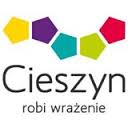 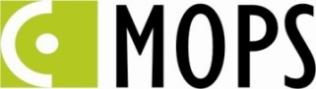 Opracowanie:Miejski Ośrodek Pomocy Społecznej w CieszynieCieszyn, marzec 2023	Obowiązek realizacji działań w obszarze profilaktyki i rozwiązywania problemów alkoholowych oraz w obszarze przeciwdziałania narkomanii nakładają na gminy odpowiednio: ustawa z dnia 26 października 1982 roku o wychowaniu w trzeźwości 
i przeciwdziałaniu alkoholizmowi oraz ustawa z dnia 29 lipca 2005 roku o przeciwdziałaniu narkomanii. Zgodnie z art. 41 ust. 2b ustawy o wychowaniu w trzeźwości i przeciwdziałaniu alkoholizmowi, organ wykonawczy sporządza raport z wykonania w danym roku Programu 
i efektów jego realizacji, który przedkłada radzie gminy, w terminie do dnia 30 czerwca roku następującego po roku, którego dotyczy raport.W ramach Gminnego Programu Profilaktyki i Rozwiązywania Problemów Alkoholowych oraz Przeciwdziałania Narkomanii Miasta Cieszyna na 2022 rok w Rozdziale 85154 (przeciwdziałanie alkoholizmowi) wydatkowano kwotę 1 047.430,79 zł natomiast 
w Rozdziale 85153 (zwalczanie narkomanii) kwotę 101.690,00 zł.Celem głównym Programu było zapobieganie powstawaniu nowych problemów alkoholowych i narkotykowych, minimalizowanie rozmiarów i natężenia tych, które aktualnie występują oraz rozwijanie zasobów niezbędnych do radzenia sobie z już istniejącymi.Gminna Komisja Rozwiązywania Problemów AlkoholowychZadania realizowane przez GKRPA (niezwiązane z prowadzeniem postępowań wobec osób uzależnionych od alkoholu): Przeprowadzono39 kontroli przestrzegania zasad i warunków korzystania z zezwoleń na sprzedaż napojów alkoholowych;Wydano54 opinii o zgodności lokalizacji punktów sprzedaży napojów alkoholowych, określonej we wniosku o zezwolenie z zasadami usytuowania miejsc sprzedaży i podawania napojów alkoholowych określonymi w uchwale Rady Miejskiej.Wydatki związane z funkcjonowaniem GKRPA ponoszone w ramach Programu: Wynagrodzenie dla biegłych: 7.960,00 zł;Kierowanie wniosków do sądu o zobowiązanie do podjęcia leczenia odwykowego: 4.800,00 zł;Korespondencja: 2.512,50 zł;Zakupy: 381,30 zł;Szkolenia: 4.120,00 zł.Wynagrodzenia członków Gminnej Komisji Rozwiązywania Problemów Alkoholowych:Za udział w posiedzeniu zespołu prowadzącego postępowanie w stosunku do osób nadużywających alkoholu: 20.596,00 zł;Za udział w kontroli przestrzegania zasad i warunków korzystania z zezwoleń na sprzedaż napojów alkoholowych: 21.138,00 zł.WYJAŚNIENIE SKRÓTÓWGPPiRPA oraz PN–Gminny Program Profilaktyki i Rozwiązywania Problemów Alkoholowych praz Przeciwdziałania Narkomanii Miasta CieszynaMOPS – Miejski Ośrodek Pomocy Społecznej w CieszynieGKRPA – Gminna Komisja Rozwiązywania Problemów Alkoholowych w CieszynieKPP – Komenda Powiatowa Policji w CieszynieKS – Klub SportowyCUW – Centrum Usług WspólnychSzWP– Szkoła Wczesnej ProfilaktykiTPD – Towarzystwo Przyjaciół Dzieci – Oddział Powiatowy w CieszynieŚOW – Środowiskowe Ogniska Wychowawcze – Towarzystwa Przyjaciół DzieciCES – Centrum Edukacji Socjalnej ZSB – Zespół Szkół BudowlanychZDZ – Zakład Doskonalenia ZawodowegoZST – Zespół Szkół TechnicznychCel szczegółowy: Zmniejszenie rozmiarów aktualnie występujących problemów alkoholowych i narkotykowych poprzez udzielanie pomocy terapeutycznej i rehabilitacyjnej osobom uzależnionym i osobom zagrożonym uzależnieniem.Cel szczegółowy: Zmniejszenie rozmiarów aktualnie występujących problemów alkoholowych i narkotykowych poprzez udzielanie pomocy terapeutycznej i rehabilitacyjnej osobom uzależnionym i osobom zagrożonym uzależnieniem.Cel szczegółowy: Zmniejszenie rozmiarów aktualnie występujących problemów alkoholowych i narkotykowych poprzez udzielanie pomocy terapeutycznej i rehabilitacyjnej osobom uzależnionym i osobom zagrożonym uzależnieniem.Cel szczegółowy: Zmniejszenie rozmiarów aktualnie występujących problemów alkoholowych i narkotykowych poprzez udzielanie pomocy terapeutycznej i rehabilitacyjnej osobom uzależnionym i osobom zagrożonym uzależnieniem.Cel szczegółowy: Zmniejszenie rozmiarów aktualnie występujących problemów alkoholowych i narkotykowych poprzez udzielanie pomocy terapeutycznej i rehabilitacyjnej osobom uzależnionym i osobom zagrożonym uzależnieniem.Cel szczegółowy: Zmniejszenie rozmiarów aktualnie występujących problemów alkoholowych i narkotykowych poprzez udzielanie pomocy terapeutycznej i rehabilitacyjnej osobom uzależnionym i osobom zagrożonym uzależnieniem.Cel szczegółowy: Zmniejszenie rozmiarów aktualnie występujących problemów alkoholowych i narkotykowych poprzez udzielanie pomocy terapeutycznej i rehabilitacyjnej osobom uzależnionym i osobom zagrożonym uzależnieniem.Cel szczegółowy: Zmniejszenie rozmiarów aktualnie występujących problemów alkoholowych i narkotykowych poprzez udzielanie pomocy terapeutycznej i rehabilitacyjnej osobom uzależnionym i osobom zagrożonym uzależnieniem.Cel szczegółowy: Zmniejszenie rozmiarów aktualnie występujących problemów alkoholowych i narkotykowych poprzez udzielanie pomocy terapeutycznej i rehabilitacyjnej osobom uzależnionym i osobom zagrożonym uzależnieniem.Cel szczegółowy: Zmniejszenie rozmiarów aktualnie występujących problemów alkoholowych i narkotykowych poprzez udzielanie pomocy terapeutycznej i rehabilitacyjnej osobom uzależnionym i osobom zagrożonym uzależnieniem.Cel szczegółowy: Zmniejszenie rozmiarów aktualnie występujących problemów alkoholowych i narkotykowych poprzez udzielanie pomocy terapeutycznej i rehabilitacyjnej osobom uzależnionym i osobom zagrożonym uzależnieniem.Cel szczegółowy: Zmniejszenie rozmiarów aktualnie występujących problemów alkoholowych i narkotykowych poprzez udzielanie pomocy terapeutycznej i rehabilitacyjnej osobom uzależnionym i osobom zagrożonym uzależnieniem.Cel szczegółowy: Zmniejszenie rozmiarów aktualnie występujących problemów alkoholowych i narkotykowych poprzez udzielanie pomocy terapeutycznej i rehabilitacyjnej osobom uzależnionym i osobom zagrożonym uzależnieniem.Cel szczegółowy: Zmniejszenie rozmiarów aktualnie występujących problemów alkoholowych i narkotykowych poprzez udzielanie pomocy terapeutycznej i rehabilitacyjnej osobom uzależnionym i osobom zagrożonym uzależnieniem.Lp.Lp.Lp.Podmiot realizującyPodmiot realizującyNazwa zadaniaCzas realizacjiCzas realizacjiCzas realizacjiKwota(zł)DziałaniaDziałaniaDziałaniaEfekty/Dane liczbowe1)1)1)MOPS, GKRPAMOPS, GKRPAPodejmowanie czynności zmierzających do orzeczenia o zastosowaniu wobec osób uzależnionych od alkoholu, które powodują rozpad życia rodzinnego, demoralizują małoletnich, uchylają się od obowiązku zaspokajania potrzeb rodziny albosystematycznie zakłócają spokój lub porządek publiczny, obowiązku poddania się leczeniu odwykowemu.I – XIII – XIII – XII0,00Przyjmowanie zgłoszeń o przypadkach wystąpienia nadużywania alkoholu przez osoby, które w związku z nadużywaniem alkoholu powodują rozkład życia rodzinnego, demoralizację małoletnich, zakłócanie spokoju lub porządku publicznego; uchylanie się od obowiązku zaspokajania potrzeb rodziny.Przyjmowanie zgłoszeń o przypadkach wystąpienia nadużywania alkoholu przez osoby, które w związku z nadużywaniem alkoholu powodują rozkład życia rodzinnego, demoralizację małoletnich, zakłócanie spokoju lub porządku publicznego; uchylanie się od obowiązku zaspokajania potrzeb rodziny.Przyjmowanie zgłoszeń o przypadkach wystąpienia nadużywania alkoholu przez osoby, które w związku z nadużywaniem alkoholu powodują rozkład życia rodzinnego, demoralizację małoletnich, zakłócanie spokoju lub porządku publicznego; uchylanie się od obowiązku zaspokajania potrzeb rodziny.Liczba zgłoszeń do GKRPA – 75.Liczba osób zgłoszonych do GKRPA – 62.1)1)1)MOPS, GKRPAMOPS, GKRPAPodejmowanie czynności zmierzających do orzeczenia o zastosowaniu wobec osób uzależnionych od alkoholu, które powodują rozpad życia rodzinnego, demoralizują małoletnich, uchylają się od obowiązku zaspokajania potrzeb rodziny albosystematycznie zakłócają spokój lub porządek publiczny, obowiązku poddania się leczeniu odwykowemu.I – XIII – XIII – XII20.596,00 Prowadzenie rozmów interwencyjno–motywacyjnych ze zgłoszonymi przez rodzinę lub instytucje osobami.Prowadzenie rozmów interwencyjno–motywacyjnych ze zgłoszonymi przez rodzinę lub instytucje osobami.Prowadzenie rozmów interwencyjno–motywacyjnych ze zgłoszonymi przez rodzinę lub instytucje osobami.Zorganizowano 38 posiedzeń zespołu prowadzącego rozmowy interwencyjno–motywacyjne (w tym przeprowadzono 55 rozmów, liczba zaproszonych – 65 osób).1)1)1)MOPS, GKRPAMOPS, GKRPAPodejmowanie czynności zmierzających do orzeczenia o zastosowaniu wobec osób uzależnionych od alkoholu, które powodują rozpad życia rodzinnego, demoralizują małoletnich, uchylają się od obowiązku zaspokajania potrzeb rodziny albosystematycznie zakłócają spokój lub porządek publiczny, obowiązku poddania się leczeniu odwykowemu.I – XIII – XIII – XII7.960,00Kierowanie osób, które nie zgłosiły się dobrowolnie na zdiagnozowanie i poddanie leczeniu odwykowemu, na badanie przez biegłych (psychologa i psychiatrę) w celu wydania opinii w przedmiocie uzależnienia od alkoholu i wskazania rodzaju zakładu leczniczego.Kierowanie osób, które nie zgłosiły się dobrowolnie na zdiagnozowanie i poddanie leczeniu odwykowemu, na badanie przez biegłych (psychologa i psychiatrę) w celu wydania opinii w przedmiocie uzależnienia od alkoholu i wskazania rodzaju zakładu leczniczego.Kierowanie osób, które nie zgłosiły się dobrowolnie na zdiagnozowanie i poddanie leczeniu odwykowemu, na badanie przez biegłych (psychologa i psychiatrę) w celu wydania opinii w przedmiocie uzależnienia od alkoholu i wskazania rodzaju zakładu leczniczego.Do biegłych skierowano 47 osób.Biegli sporządzili 20 opinii w przedmiocie uzależnienia od alkoholu.1)1)1)MOPS, GKRPAMOPS, GKRPAPodejmowanie czynności zmierzających do orzeczenia o zastosowaniu wobec osób uzależnionych od alkoholu, które powodują rozpad życia rodzinnego, demoralizują małoletnich, uchylają się od obowiązku zaspokajania potrzeb rodziny albosystematycznie zakłócają spokój lub porządek publiczny, obowiązku poddania się leczeniu odwykowemu.I – XIII – XIII – XII4.800,00Kierowanie wniosków do sądu 
o zobowiązanie do podjęcia leczenia odwykowego.Kierowanie wniosków do sądu 
o zobowiązanie do podjęcia leczenia odwykowego.Kierowanie wniosków do sądu 
o zobowiązanie do podjęcia leczenia odwykowego.Skierowano 41 wniosków do sądu o zobowiązanie do podjęcia leczenia odwykowego.2)2)2)MOPS,Niepubliczny Zakład Opieki Psychiatryczno– Psychologicznej „VARIUSMED” s.c.MOPS,Niepubliczny Zakład Opieki Psychiatryczno– Psychologicznej „VARIUSMED” s.c.Poszerzenie oferty lecznictwa odwykowego.V– XIIV– XIIV– XII9.600,00Zwiększenie dostępności terapii poprzez uzupełnienie gwarantowanych przez NFZ świadczeń w placówce lecznictwa odwykowego, w tym:– świadczenia psychoterapii dla osób uzależnionych od alkoholu (tzw. aftercare) dla pacjentów, którzy ukończyli podstawowy program terapii w systemie ambulatoryjnym lub stacjonarnym;– świadczeń pogłębionej terapii dla osób uzależnionych;– świadczenia psychoterapii dla osób współuzależnionych;– świadczenia psychoterapii dla osób uzależnionych od narkotyków.Zwiększenie dostępności terapii poprzez uzupełnienie gwarantowanych przez NFZ świadczeń w placówce lecznictwa odwykowego, w tym:– świadczenia psychoterapii dla osób uzależnionych od alkoholu (tzw. aftercare) dla pacjentów, którzy ukończyli podstawowy program terapii w systemie ambulatoryjnym lub stacjonarnym;– świadczeń pogłębionej terapii dla osób uzależnionych;– świadczenia psychoterapii dla osób współuzależnionych;– świadczenia psychoterapii dla osób uzależnionych od narkotyków.Zwiększenie dostępności terapii poprzez uzupełnienie gwarantowanych przez NFZ świadczeń w placówce lecznictwa odwykowego, w tym:– świadczenia psychoterapii dla osób uzależnionych od alkoholu (tzw. aftercare) dla pacjentów, którzy ukończyli podstawowy program terapii w systemie ambulatoryjnym lub stacjonarnym;– świadczeń pogłębionej terapii dla osób uzależnionych;– świadczenia psychoterapii dla osób współuzależnionych;– świadczenia psychoterapii dla osób uzależnionych od narkotyków.W zajęciach prowadzonych w formie warsztatów terapeutycznych uczestniczyło 69 osób.Zorganizowano:– 32 godz. psychoterapiidla osób uzależnionych 
od alkoholu (tzw. aftercare);– 32 godz. pogłębionej terapii dla osób uzależnionych;– 32 godz. psychoterapii dla osób współuzależnionych.Świadczeń psychoterapii dla osób uzależnionych od narkotyków nie zrealizowano ze względu na brak realizatora.2)2)2)MOPS, ZK, Dzienny Ośrodek Wsparcia dla Osób z Zaburzeniami Psychicznymi.MOPS, ZK, Dzienny Ośrodek Wsparcia dla Osób z Zaburzeniami Psychicznymi.Poszerzenie oferty lecznictwa odwykowego.II – XIIII – XIIII – XII5.670,00Organizowanie zajęć motywacyjno– korekcyjnych dla osób mających problem 
z alkoholem, pijących ryzykownie, szkodliwie, uzależnionych od alkoholu, 
a także osób, które nie kwalifikują się do terapii, w tym seniorów. Zadanie realizowane, m.in.: w DPS–ach, ZK, Dziennym Ośrodku Wsparcia dla osób z zaburzeniami psychicznymi.Organizowanie zajęć motywacyjno– korekcyjnych dla osób mających problem 
z alkoholem, pijących ryzykownie, szkodliwie, uzależnionych od alkoholu, 
a także osób, które nie kwalifikują się do terapii, w tym seniorów. Zadanie realizowane, m.in.: w DPS–ach, ZK, Dziennym Ośrodku Wsparcia dla osób z zaburzeniami psychicznymi.Organizowanie zajęć motywacyjno– korekcyjnych dla osób mających problem 
z alkoholem, pijących ryzykownie, szkodliwie, uzależnionych od alkoholu, 
a także osób, które nie kwalifikują się do terapii, w tym seniorów. Zadanie realizowane, m.in.: w DPS–ach, ZK, Dziennym Ośrodku Wsparcia dla osób z zaburzeniami psychicznymi.Zajęcia skierowane były do mieszkańców Cieszyna z podwójną diagnozą, którzy nie kwalifikują się do terapii. W 42 – półtoragodzinnych spotkaniach, które odbywały się w siedzibie Dziennego Ośrodka Wsparcia Dla Osób z Zaburzeniami Psychicznymi, brała udział stała grupa 8 osób.2)2)2)MOPS, ZK, Dzienny Ośrodek Wsparcia dla Osób z Zaburzeniami Psychicznymi.MOPS, ZK, Dzienny Ośrodek Wsparcia dla Osób z Zaburzeniami Psychicznymi.Poszerzenie oferty lecznictwa odwykowego.I – XIII – XIII – XII6.000,00Organizowanie zajęć motywacyjno– korekcyjnych dla osób mających problem 
z alkoholem, pijących ryzykownie, szkodliwie, uzależnionych od alkoholu, 
a także osób, które nie kwalifikują się do terapii, w tym seniorów. Zadanie realizowane, m.in.: w DPS–ach, ZK, Dziennym Ośrodku Wsparcia dla osób z zaburzeniami psychicznymi.Organizowanie zajęć motywacyjno– korekcyjnych dla osób mających problem 
z alkoholem, pijących ryzykownie, szkodliwie, uzależnionych od alkoholu, 
a także osób, które nie kwalifikują się do terapii, w tym seniorów. Zadanie realizowane, m.in.: w DPS–ach, ZK, Dziennym Ośrodku Wsparcia dla osób z zaburzeniami psychicznymi.Organizowanie zajęć motywacyjno– korekcyjnych dla osób mających problem 
z alkoholem, pijących ryzykownie, szkodliwie, uzależnionych od alkoholu, 
a także osób, które nie kwalifikują się do terapii, w tym seniorów. Zadanie realizowane, m.in.: w DPS–ach, ZK, Dziennym Ośrodku Wsparcia dla osób z zaburzeniami psychicznymi.W 60 spotkaniach w ramach programu psychokorekcyjnego „Drogowskaz”, obejmującego pracę z osobami przebywającymi w Zakładzie Karnym w Cieszynie uczestniczyło średnio 7 osób.2)2)2)MOPS, ZK, Dzienny Ośrodek Wsparcia dla Osób z Zaburzeniami Psychicznymi.MOPS, ZK, Dzienny Ośrodek Wsparcia dla Osób z Zaburzeniami Psychicznymi.Poszerzenie oferty lecznictwa odwykowego.I – XIII – XIII – XII2.430,00Organizowanie zajęć motywacyjno– korekcyjnych dla osób mających problem 
z alkoholem, pijących ryzykownie, szkodliwie, uzależnionych od alkoholu, 
a także osób, które nie kwalifikują się do terapii, w tym seniorów. Zadanie realizowane, m.in.: w DPS–ach, ZK, Dziennym Ośrodku Wsparcia dla osób z zaburzeniami psychicznymi.Organizowanie zajęć motywacyjno– korekcyjnych dla osób mających problem 
z alkoholem, pijących ryzykownie, szkodliwie, uzależnionych od alkoholu, 
a także osób, które nie kwalifikują się do terapii, w tym seniorów. Zadanie realizowane, m.in.: w DPS–ach, ZK, Dziennym Ośrodku Wsparcia dla osób z zaburzeniami psychicznymi.Organizowanie zajęć motywacyjno– korekcyjnych dla osób mających problem 
z alkoholem, pijących ryzykownie, szkodliwie, uzależnionych od alkoholu, 
a także osób, które nie kwalifikują się do terapii, w tym seniorów. Zadanie realizowane, m.in.: w DPS–ach, ZK, Dziennym Ośrodku Wsparcia dla osób z zaburzeniami psychicznymi.Zajęcia motywacyjno– korekcyjne dla osób przebywających w DPS, które mają problem 
z nadużywaniem alkoholu. Przeprowadzono 18 spotkań, z których korzystały średnio 4 osoby.3)3)3)Stowarzyszenie Pomocy Wzajemnej „Być Razem”Stowarzyszenie Pomocy Wzajemnej „Być Razem”Realizacja programu rehabilitacji społecznej 
i zawodowej osób bezdomnych uzależnionych od środków psychoaktywnych, obejmującego usługi aktywizacyjne ukierunkowane na wzmacnianie aktywności społecznej i uzyskanie samodzielności życiowej.I –VII –VII –VI40.000,00 Realizacja programu rehabilitacji społecznej i zawodowej osób bezdomnych uzależnionych od środków psychoaktywnych, w tym: grupy edukacyjne, wykłady, treningi i warsztaty edukacyjne, warsztaty pracy, a także działania związane ze streetworkingiem w środowisku osób bezdomnych.Realizacja programu rehabilitacji społecznej i zawodowej osób bezdomnych uzależnionych od środków psychoaktywnych, w tym: grupy edukacyjne, wykłady, treningi i warsztaty edukacyjne, warsztaty pracy, a także działania związane ze streetworkingiem w środowisku osób bezdomnych.Realizacja programu rehabilitacji społecznej i zawodowej osób bezdomnych uzależnionych od środków psychoaktywnych, w tym: grupy edukacyjne, wykłady, treningi i warsztaty edukacyjne, warsztaty pracy, a także działania związane ze streetworkingiem w środowisku osób bezdomnych.„Nowy start nowe szanse” – program aktywizacji społecznej osób bezdomnych.Realizowane były następujące działania: praca socjalna, grupy edukacyjne, wykłady, warsztaty edukacyjne oraz warsztaty treningu pracy na rzecz osób bezdomnych (m.in. warsztat rzemiosła artystycznego, stolarsko – ślusarski, kuchenny), z których skorzystało 29 osób.Prowadzony był również streetworking, którego działaniami objęto 19 osób. Działania polegały na informowaniu osób bezdomnych o dostępnych formach wsparcia i motywowaniu ich do skorzystania z różnych form pomocy.3)3)3)Stowarzyszenie Pomocy Wzajemnej „Być Razem”Stowarzyszenie Pomocy Wzajemnej „Być Razem”Realizacja programu rehabilitacji społecznej 
i zawodowej osób bezdomnych uzależnionych od środków psychoaktywnych, obejmującego usługi aktywizacyjne ukierunkowane na wzmacnianie aktywności społecznej i uzyskanie samodzielności życiowej.VII – XIIVII – XIIVII – XII30.000,00Realizacja programu rehabilitacji społecznej i zawodowej osób bezdomnych uzależnionych od środków psychoaktywnych, w tym: grupy edukacyjne, wykłady, treningi i warsztaty edukacyjne, warsztaty pracy, a także działania związane ze streetworkingiem w środowisku osób bezdomnych.Realizacja programu rehabilitacji społecznej i zawodowej osób bezdomnych uzależnionych od środków psychoaktywnych, w tym: grupy edukacyjne, wykłady, treningi i warsztaty edukacyjne, warsztaty pracy, a także działania związane ze streetworkingiem w środowisku osób bezdomnych.Realizacja programu rehabilitacji społecznej i zawodowej osób bezdomnych uzależnionych od środków psychoaktywnych, w tym: grupy edukacyjne, wykłady, treningi i warsztaty edukacyjne, warsztaty pracy, a także działania związane ze streetworkingiem w środowisku osób bezdomnych.„Nowy start nowe szanse” – program aktywizacji społecznej osób bezdomnych.Prowadzone były zajęcia edukacyjne w ramach Warsztatów Treningu Pracy – codziennie od poniedziałku do piątku, przez cały okres realizacji zadania (warsztat rzemiosła artystycznego, stolarsko – ślusarski, kuchenny i nadzór budowlany), w których uczestniczyło 36 osób.2. Cel szczegółowy:Ograniczenie negatywnych zjawisk dotyczących rodzin z problemem alkoholowym i narkotykowym, poprzez udzielanie kompleksowej pomocy psychospołecznej i prawnej, 
a także ochrony przed przemocą.2. Cel szczegółowy:Ograniczenie negatywnych zjawisk dotyczących rodzin z problemem alkoholowym i narkotykowym, poprzez udzielanie kompleksowej pomocy psychospołecznej i prawnej, 
a także ochrony przed przemocą.2. Cel szczegółowy:Ograniczenie negatywnych zjawisk dotyczących rodzin z problemem alkoholowym i narkotykowym, poprzez udzielanie kompleksowej pomocy psychospołecznej i prawnej, 
a także ochrony przed przemocą.2. Cel szczegółowy:Ograniczenie negatywnych zjawisk dotyczących rodzin z problemem alkoholowym i narkotykowym, poprzez udzielanie kompleksowej pomocy psychospołecznej i prawnej, 
a także ochrony przed przemocą.2. Cel szczegółowy:Ograniczenie negatywnych zjawisk dotyczących rodzin z problemem alkoholowym i narkotykowym, poprzez udzielanie kompleksowej pomocy psychospołecznej i prawnej, 
a także ochrony przed przemocą.2. Cel szczegółowy:Ograniczenie negatywnych zjawisk dotyczących rodzin z problemem alkoholowym i narkotykowym, poprzez udzielanie kompleksowej pomocy psychospołecznej i prawnej, 
a także ochrony przed przemocą.2. Cel szczegółowy:Ograniczenie negatywnych zjawisk dotyczących rodzin z problemem alkoholowym i narkotykowym, poprzez udzielanie kompleksowej pomocy psychospołecznej i prawnej, 
a także ochrony przed przemocą.2. Cel szczegółowy:Ograniczenie negatywnych zjawisk dotyczących rodzin z problemem alkoholowym i narkotykowym, poprzez udzielanie kompleksowej pomocy psychospołecznej i prawnej, 
a także ochrony przed przemocą.2. Cel szczegółowy:Ograniczenie negatywnych zjawisk dotyczących rodzin z problemem alkoholowym i narkotykowym, poprzez udzielanie kompleksowej pomocy psychospołecznej i prawnej, 
a także ochrony przed przemocą.2. Cel szczegółowy:Ograniczenie negatywnych zjawisk dotyczących rodzin z problemem alkoholowym i narkotykowym, poprzez udzielanie kompleksowej pomocy psychospołecznej i prawnej, 
a także ochrony przed przemocą.2. Cel szczegółowy:Ograniczenie negatywnych zjawisk dotyczących rodzin z problemem alkoholowym i narkotykowym, poprzez udzielanie kompleksowej pomocy psychospołecznej i prawnej, 
a także ochrony przed przemocą.2. Cel szczegółowy:Ograniczenie negatywnych zjawisk dotyczących rodzin z problemem alkoholowym i narkotykowym, poprzez udzielanie kompleksowej pomocy psychospołecznej i prawnej, 
a także ochrony przed przemocą.2. Cel szczegółowy:Ograniczenie negatywnych zjawisk dotyczących rodzin z problemem alkoholowym i narkotykowym, poprzez udzielanie kompleksowej pomocy psychospołecznej i prawnej, 
a także ochrony przed przemocą.2. Cel szczegółowy:Ograniczenie negatywnych zjawisk dotyczących rodzin z problemem alkoholowym i narkotykowym, poprzez udzielanie kompleksowej pomocy psychospołecznej i prawnej, 
a także ochrony przed przemocą.1)1)Powiat cieszyńskiPowiat cieszyńskiPowiat cieszyńskiKompleksowa pomoc dla ofiar przemocy.Kompleksowa pomoc dla ofiar przemocy.I–XIII–XII49.765,0049.765,00Wsparcie dla powiatu cieszyńskiego 
w zakresie prowadzenia Powiatowego Ośrodka Wsparcia dla osób dotkniętych przemocą w rodzinie.Wsparcie dla powiatu cieszyńskiego 
w zakresie prowadzenia Powiatowego Ośrodka Wsparcia dla osób dotkniętych przemocą w rodzinie.Zapewnienie schronienia i wsparcia psychologicznego osobom doznającym przemocy w rodzinie.Z pomocy w formie schronienia skorzystały 4 osoby dorosłe i 4 dzieci z gminy Cieszyn.Osoby dorosłezostały objęte pracą socjalną i grupą wsparcia.Zrealizowano ok. 360 godz./mc dyżurów – telefonu zaufania, w ramach, którego udzielono wsparcia w 576 rozmowach oraz ok. 116 godz./mc dyżurów interwencyjnych w dni świąteczne i weekendy. Realizowana była terapia pedagogiczna/ psychologiczna dla dzieci i młodzieży w wymiarze 
8 godz./mc.Przeprowadzono 6 interwencji kryzysowych polegających na indywidualnych rozmowach z osobami doświadczającymi przemocy, udzielaniu wsparcia, informowaniu o możliwościach działania oraz ustalaniu planu pomocy.Udzielono wsparcia w postaci:– pomocy prawnej (115 os.);– pomocy psychologicznej (77 os.).2)2)Towarzystwo Przyjaciół Dzieci – Oddział Powiatowy 
w CieszynieTowarzystwo Przyjaciół Dzieci – Oddział Powiatowy 
w CieszynieTowarzystwo Przyjaciół Dzieci – Oddział Powiatowy 
w CieszynieUdzielanie pomocy dzieciom i młodzieży, w szczególności z rodzin dysfunkcyjnych.Udzielanie pomocy dzieciom i młodzieży, w szczególności z rodzin dysfunkcyjnych.I–XIII–XII198.000,00198.000,00Prowadzenie placówek wsparcia dziennego, zapewniających m.in.: opiekę i wychowanie, zajęcia o charakterze socjoterapeutycznym, pomoc w nauce, organizację czasu wolnego, zabawy i zajęcia sportowe, rozwój zainteresowań oraz dożywianie.Prowadzenie placówek wsparcia dziennego, zapewniających m.in.: opiekę i wychowanie, zajęcia o charakterze socjoterapeutycznym, pomoc w nauce, organizację czasu wolnego, zabawy i zajęcia sportowe, rozwój zainteresowań oraz dożywianie.Z oferty placówek wsparcia (środowiskowe ogniska wychowawcze i świetlica środowiskowa „Przytulisko”) skorzystało 130 dzieci z cieszyńskich szkół w wieku od 6 do 17 lat, z czego z ŚOW nr 1 – 20, nr 2 – 20, nr 3 – 20, nr 4 – 20, nr 5 – 20 oraz „Przytulisko” – 30. Placówki działają od poniedziałku do piątku w godz. 13 – 17 lub 14 – 18 oraz w co drugą sobotę w godz. 10 – 13 przez 10 miesięcy w roku.Prowadzone są takie działania jak:– douczanie, pomoc w nauce;– zajęcia profilaktyczne;– zajęcia sportowo – rekreacyjne;– zajęcia kulturotwórcze, plastyczne.Placówki współpracują również ze szkołą 
i środowiskiem rodzinnym podopiecznych.2)2)Towarzystwo Przyjaciół Dzieci – Oddział Powiatowy 
w CieszynieTowarzystwo Przyjaciół Dzieci – Oddział Powiatowy 
w CieszynieTowarzystwo Przyjaciół Dzieci – Oddział Powiatowy 
w CieszynieUdzielanie pomocy dzieciom i młodzieży, w szczególności z rodzin dysfunkcyjnych.Udzielanie pomocy dzieciom i młodzieży, w szczególności z rodzin dysfunkcyjnych.V – VIIIV – VIII14.540,0014.540,00Organizacja wypoczynku letniego/ zimowego wraz z programem profilaktycznym dla dzieci i młodzieży.Organizacja wypoczynku letniego/ zimowego wraz z programem profilaktycznym dla dzieci i młodzieży.Kolonia letnia TPD – Pogorzelica 2022 z elementami programu profilaktycznego „Spójrz inaczej”, 
58 uczestników;2)2)Towarzystwo Przyjaciół Dzieci – Oddział Powiatowy 
w CieszynieTowarzystwo Przyjaciół Dzieci – Oddział Powiatowy 
w CieszynieTowarzystwo Przyjaciół Dzieci – Oddział Powiatowy 
w CieszynieUdzielanie pomocy dzieciom i młodzieży, w szczególności z rodzin dysfunkcyjnych.Udzielanie pomocy dzieciom i młodzieży, w szczególności z rodzin dysfunkcyjnych.V – VIIIV – VIII10.500,0010.500,00Organizacja wypoczynku letniego/ zimowego wraz z programem profilaktycznym dla dzieci i młodzieży.Organizacja wypoczynku letniego/ zimowego wraz z programem profilaktycznym dla dzieci i młodzieży.Aktywne lato z TPD – półkolonia letnia, 70 uczestników;2)2)Parafia Rzymsko – Katolicka p.w. Św. Elżbiety w CieszynieParafia Rzymsko – Katolicka p.w. Św. Elżbiety w CieszynieParafia Rzymsko – Katolicka p.w. Św. Elżbiety w CieszynieUdzielanie pomocy dzieciom i młodzieży, w szczególności z rodzin dysfunkcyjnych.Udzielanie pomocy dzieciom i młodzieży, w szczególności z rodzin dysfunkcyjnych.V – VIIIV – VIII16.704,0016.704,00Organizacja wypoczynku letniego/ zimowego wraz z programem profilaktycznym dla dzieci i młodzieży.Organizacja wypoczynku letniego/ zimowego wraz z programem profilaktycznym dla dzieci i młodzieży.Kolonia 2022, 60 uczestników;2)2)KS LUCE CieszynKS LUCE CieszynKS LUCE CieszynUdzielanie pomocy dzieciom i młodzieży, w szczególności z rodzin dysfunkcyjnych.Udzielanie pomocy dzieciom i młodzieży, w szczególności z rodzin dysfunkcyjnych.V – VIIIV – VIII2.875,002.875,00Organizacja wypoczynku letniego/ zimowego wraz z programem profilaktycznym dla dzieci i młodzieży.Organizacja wypoczynku letniego/ zimowego wraz z programem profilaktycznym dla dzieci i młodzieży.Letni wypoczynek w Gąskach, 16 uczestników;2)2)KS CieszynKS CieszynKS CieszynUdzielanie pomocy dzieciom i młodzieży, w szczególności z rodzin dysfunkcyjnych.Udzielanie pomocy dzieciom i młodzieży, w szczególności z rodzin dysfunkcyjnych.V – VIIIV – VIII4.050,004.050,00Organizacja wypoczynku letniego/ zimowego wraz z programem profilaktycznym dla dzieci i młodzieży.Organizacja wypoczynku letniego/ zimowego wraz z programem profilaktycznym dla dzieci i młodzieży.Wakacje z hokejem na trawie – Obóz Międzybrodzie, 25 uczestników;2)2)KS MarioSportKS MarioSportKS MarioSportUdzielanie pomocy dzieciom i młodzieży, w szczególności z rodzin dysfunkcyjnych.Udzielanie pomocy dzieciom i młodzieży, w szczególności z rodzin dysfunkcyjnych.V – VIIIV – VIII2.250,002.250,00Organizacja wypoczynku letniego/ zimowego wraz z programem profilaktycznym dla dzieci i młodzieży.Organizacja wypoczynku letniego/ zimowego wraz z programem profilaktycznym dla dzieci i młodzieży.Beskidy z MarioSport – turnus I, 30 uczestników;2)2)KS MarioSportKS MarioSportKS MarioSportUdzielanie pomocy dzieciom i młodzieży, w szczególności z rodzin dysfunkcyjnych.Udzielanie pomocy dzieciom i młodzieży, w szczególności z rodzin dysfunkcyjnych.V – VIIIV – VIII2.250,002.250,00Organizacja wypoczynku letniego/ zimowego wraz z programem profilaktycznym dla dzieci i młodzieży.Organizacja wypoczynku letniego/ zimowego wraz z programem profilaktycznym dla dzieci i młodzieży.Beskidy z MarioSport – turnus II, 30 uczestników;2)2)Parafia Ewangelicko – Augsburska 
w CieszynieParafia Ewangelicko – Augsburska 
w CieszynieParafia Ewangelicko – Augsburska 
w CieszynieUdzielanie pomocy dzieciom i młodzieży, w szczególności z rodzin dysfunkcyjnych.Udzielanie pomocy dzieciom i młodzieży, w szczególności z rodzin dysfunkcyjnych.V – VIIIV – VIII2.520,002.520,00Organizacja wypoczynku letniego/ zimowego wraz z programem profilaktycznym dla dzieci i młodzieży.Organizacja wypoczynku letniego/ zimowego wraz z programem profilaktycznym dla dzieci i młodzieży.Obóz dla młodzieży, 14 uczestników;2)2)Towarzystwo Przyjaciół Dzieci – Oddział Powiatowy 
w CieszynieTowarzystwo Przyjaciół Dzieci – Oddział Powiatowy 
w CieszynieTowarzystwo Przyjaciół Dzieci – Oddział Powiatowy 
w CieszynieUdzielanie pomocy dzieciom i młodzieży, w szczególności z rodzin dysfunkcyjnych.Udzielanie pomocy dzieciom i młodzieży, w szczególności z rodzin dysfunkcyjnych.I – IIII – III7.800,007.800,00Organizacja wypoczynku letniego/ zimowego wraz z programem profilaktycznym dla dzieci i młodzieży.Organizacja wypoczynku letniego/ zimowego wraz z programem profilaktycznym dla dzieci i młodzieży.Aktywna zima z TPD – półkolonia zimowa 
z elementami programu profilaktycznego, udział wzięło 60 osób;2)2)STELA CieszynSTELA CieszynSTELA CieszynUdzielanie pomocy dzieciom i młodzieży, w szczególności z rodzin dysfunkcyjnych.Udzielanie pomocy dzieciom i młodzieży, w szczególności z rodzin dysfunkcyjnych.I – IIII – III4.440,004.440,00Organizacja wypoczynku letniego/ zimowego wraz z programem profilaktycznym dla dzieci i młodzieży.Organizacja wypoczynku letniego/ zimowego wraz z programem profilaktycznym dla dzieci i młodzieży.Ferie zimowe, treningi stacjonarne, 70 uczestników;2)2)KS MarioSportKS MarioSportKS MarioSportUdzielanie pomocy dzieciom i młodzieży, w szczególności z rodzin dysfunkcyjnych.Udzielanie pomocy dzieciom i młodzieży, w szczególności z rodzin dysfunkcyjnych.I – IIII – III1.950,001.950,00Organizacja wypoczynku letniego/ zimowego wraz z programem profilaktycznym dla dzieci i młodzieży.Organizacja wypoczynku letniego/ zimowego wraz z programem profilaktycznym dla dzieci i młodzieży.Ferie na nartach i snowboardzie, 30 uczestników.3)3)Stowarzyszenie Pomocy Wzajemnej „Być Razem”Stowarzyszenie Pomocy Wzajemnej „Być Razem”Stowarzyszenie Pomocy Wzajemnej „Być Razem”Świadczenie kompleksowej pomocy dla rodzin, 
w których występuje problem uzależnienia od narkotyków.Świadczenie kompleksowej pomocy dla rodzin, 
w których występuje problem uzależnienia od narkotyków.I – XIII – XII26.000,0026.000,00Prowadzenie Punktu Konsultacyjnego 
ds. Narkomanii, w tym prowadzenie kontaktu indywidualnego, zarówno z osobami eksperymentującymi, jak i członkami ich rodzin.Prowadzenie Punktu Konsultacyjnego 
ds. Narkomanii, w tym prowadzenie kontaktu indywidualnego, zarówno z osobami eksperymentującymi, jak i członkami ich rodzin.Z działań Punktu Konsultacyjnego ds. Narkomanii skorzystały 82 osobyz gminy Cieszyn bezpośrednio, bądź pośrednio dotknięte problemem narkomanii. W ramach Punktu zapewnione było216 godz. dyżurów terapeuty uzależnień oraz 168 godz. dyżurów psychoterapeuty.4)4)Stowarzyszenie Pomocy Wzajemnej „Być Razem”Stowarzyszenie Pomocy Wzajemnej „Być Razem”Stowarzyszenie Pomocy Wzajemnej „Być Razem”Realizacja kompleksowych działań dla osób 
z problemem uzależnień, dotkniętych przemocą oraz ich rodzin.Realizacja kompleksowych działań dla osób 
z problemem uzależnień, dotkniętych przemocą oraz ich rodzin.I – XIII – XII140.000,00140.000,00Realizacja kompleksowego programu dla rodzin z problemem uzależnień, bądź dotkniętych przemocą w rodzinie, m.in.: pomoc psychologiczna, prawna, psychoterapia, kontakt indywidualny, prowadzenie grup terapeutycznych, grup terapii zajęciowej, grup wsparcia, grup o charakterze socjoterapeutycznym.Realizacja kompleksowego programu dla rodzin z problemem uzależnień, bądź dotkniętych przemocą w rodzinie, m.in.: pomoc psychologiczna, prawna, psychoterapia, kontakt indywidualny, prowadzenie grup terapeutycznych, grup terapii zajęciowej, grup wsparcia, grup o charakterze socjoterapeutycznym.„Program wieloaspektowej pomocy psychologicznej i prawnej Rodzina w Centrum”.Z projektu skorzystało 296 osób mieszkających 
w Cieszynie (197 os. dorosłych, 99 os. nieletnich).Z poradnictwa prawnego skorzystało 136 osób, 
z pomocy psychologicznej (indywidualnej, rodzinnej 
i par) 64 osoby, a z grupowej terapii zajęciowej 
w pracowniach artystycznych 73 osoby. W grupach 
o charakterze socjoterapeutycznym uczestniczyło 11 osób, zaś w zajęciach kompensacyjno– rewalidacyjnych 12 osób.4)4)MOPSMOPSMOPSRealizacja kompleksowych działań dla osób 
z problemem uzależnień, dotkniętych przemocą oraz ich rodzin.Realizacja kompleksowych działań dla osób 
z problemem uzależnień, dotkniętych przemocą oraz ich rodzin.I – XIII – XII0,000,00Zorganizowanie usług prawnych polegających na reprezentacji w sądzie ofiar przemocy.Zorganizowanie usług prawnych polegających na reprezentacji w sądzie ofiar przemocy.Nie zlecono reprezentowania w sądzie.4)4)MOPSMOPSMOPSRealizacja kompleksowych działań dla osób 
z problemem uzależnień, dotkniętych przemocą oraz ich rodzin.Realizacja kompleksowych działań dla osób 
z problemem uzależnień, dotkniętych przemocą oraz ich rodzin.I – XIII – XII0,000,00Realizacja programu zakładającego pracę 
z rodzinami, u których w związku
z uzależnieniem występuje zjawisko przemocy domowej.Realizacja programu zakładającego pracę 
z rodzinami, u których w związku
z uzależnieniem występuje zjawisko przemocy domowej.Nie zrealizowano zadania z uwagi na brak chętnych osób.3.Cel szczegółowy:Zapobieganie powstawaniu nowych problemów związanych z uzależnieniami oraz przemocą w rodzinie poprzez prowadzenie profilaktycznej działalności informacyjnej i edukacyjnej 
w szczególności dla dzieci i młodzieży, w tym prowadzenie zajęć pozalekcyjnych w tym zajęć sportowych.3.Cel szczegółowy:Zapobieganie powstawaniu nowych problemów związanych z uzależnieniami oraz przemocą w rodzinie poprzez prowadzenie profilaktycznej działalności informacyjnej i edukacyjnej 
w szczególności dla dzieci i młodzieży, w tym prowadzenie zajęć pozalekcyjnych w tym zajęć sportowych.3.Cel szczegółowy:Zapobieganie powstawaniu nowych problemów związanych z uzależnieniami oraz przemocą w rodzinie poprzez prowadzenie profilaktycznej działalności informacyjnej i edukacyjnej 
w szczególności dla dzieci i młodzieży, w tym prowadzenie zajęć pozalekcyjnych w tym zajęć sportowych.3.Cel szczegółowy:Zapobieganie powstawaniu nowych problemów związanych z uzależnieniami oraz przemocą w rodzinie poprzez prowadzenie profilaktycznej działalności informacyjnej i edukacyjnej 
w szczególności dla dzieci i młodzieży, w tym prowadzenie zajęć pozalekcyjnych w tym zajęć sportowych.3.Cel szczegółowy:Zapobieganie powstawaniu nowych problemów związanych z uzależnieniami oraz przemocą w rodzinie poprzez prowadzenie profilaktycznej działalności informacyjnej i edukacyjnej 
w szczególności dla dzieci i młodzieży, w tym prowadzenie zajęć pozalekcyjnych w tym zajęć sportowych.3.Cel szczegółowy:Zapobieganie powstawaniu nowych problemów związanych z uzależnieniami oraz przemocą w rodzinie poprzez prowadzenie profilaktycznej działalności informacyjnej i edukacyjnej 
w szczególności dla dzieci i młodzieży, w tym prowadzenie zajęć pozalekcyjnych w tym zajęć sportowych.3.Cel szczegółowy:Zapobieganie powstawaniu nowych problemów związanych z uzależnieniami oraz przemocą w rodzinie poprzez prowadzenie profilaktycznej działalności informacyjnej i edukacyjnej 
w szczególności dla dzieci i młodzieży, w tym prowadzenie zajęć pozalekcyjnych w tym zajęć sportowych.3.Cel szczegółowy:Zapobieganie powstawaniu nowych problemów związanych z uzależnieniami oraz przemocą w rodzinie poprzez prowadzenie profilaktycznej działalności informacyjnej i edukacyjnej 
w szczególności dla dzieci i młodzieży, w tym prowadzenie zajęć pozalekcyjnych w tym zajęć sportowych.3.Cel szczegółowy:Zapobieganie powstawaniu nowych problemów związanych z uzależnieniami oraz przemocą w rodzinie poprzez prowadzenie profilaktycznej działalności informacyjnej i edukacyjnej 
w szczególności dla dzieci i młodzieży, w tym prowadzenie zajęć pozalekcyjnych w tym zajęć sportowych.3.Cel szczegółowy:Zapobieganie powstawaniu nowych problemów związanych z uzależnieniami oraz przemocą w rodzinie poprzez prowadzenie profilaktycznej działalności informacyjnej i edukacyjnej 
w szczególności dla dzieci i młodzieży, w tym prowadzenie zajęć pozalekcyjnych w tym zajęć sportowych.3.Cel szczegółowy:Zapobieganie powstawaniu nowych problemów związanych z uzależnieniami oraz przemocą w rodzinie poprzez prowadzenie profilaktycznej działalności informacyjnej i edukacyjnej 
w szczególności dla dzieci i młodzieży, w tym prowadzenie zajęć pozalekcyjnych w tym zajęć sportowych.3.Cel szczegółowy:Zapobieganie powstawaniu nowych problemów związanych z uzależnieniami oraz przemocą w rodzinie poprzez prowadzenie profilaktycznej działalności informacyjnej i edukacyjnej 
w szczególności dla dzieci i młodzieży, w tym prowadzenie zajęć pozalekcyjnych w tym zajęć sportowych.3.Cel szczegółowy:Zapobieganie powstawaniu nowych problemów związanych z uzależnieniami oraz przemocą w rodzinie poprzez prowadzenie profilaktycznej działalności informacyjnej i edukacyjnej 
w szczególności dla dzieci i młodzieży, w tym prowadzenie zajęć pozalekcyjnych w tym zajęć sportowych.3.Cel szczegółowy:Zapobieganie powstawaniu nowych problemów związanych z uzależnieniami oraz przemocą w rodzinie poprzez prowadzenie profilaktycznej działalności informacyjnej i edukacyjnej 
w szczególności dla dzieci i młodzieży, w tym prowadzenie zajęć pozalekcyjnych w tym zajęć sportowych.1)MOPSMOPSMOPSMOPSInicjowanie, organizowanie oraz współuczestnictwo 
w działaniach profilaktycznych.Inicjowanie, organizowanie oraz współuczestnictwo 
w działaniach profilaktycznych.Inicjowanie, organizowanie oraz współuczestnictwo 
w działaniach profilaktycznych.XII0,000,000,00Organizacja XXV edycji Szkoły Wczesnej Profilaktyki.Szkoła Wczesnej Profilaktyki nie została zorganizowana ze względu na organizację projektu„Revolution Train”. 1)MOPSMOPSMOPSMOPSInicjowanie, organizowanie oraz współuczestnictwo 
w działaniach profilaktycznych.Inicjowanie, organizowanie oraz współuczestnictwo 
w działaniach profilaktycznych.Inicjowanie, organizowanie oraz współuczestnictwo 
w działaniach profilaktycznych.I – XII300,00300,00300,00Programy profilaktyczne:– organizacja programów profilaktycznych
w cieszyńskich przedszkolach i szkołach, 
w tym tzw. programów rekomendowanych, a także programów odpowiadających potrzebom zgłoszonym przez przedszkola i szkoły;– realizacja programu wczesnej interwencji adresowanego do osób używających narkotyków w sposób okazjonalny;– organizacja akcji profilaktycznych skierowanych w szczególności do dzieci 
i młodzieży, takich, jak konkursy, przedstawienia, koncerty i seanse filmowe, będące elementem szerszych działań profilaktycznych;– organizacja zajęć w ramach programów profilaktycznych dla nauczycieli i pedagogów;– organizacja działań profilaktycznych dla rodziców;– zakup pomocy profilaktycznych – edukacyjnych dla szkół.1 spotkanie dla rodziców uczniów ZST, 
w którym uczestniczyło 110 osób.Spotkanie miało charakter zajęć warsztatowych 
z zakresu profilaktyki narkomanii i dopalaczy „Narkotykowe dylematy i dopalacze”.1)MOPSMOPSMOPSMOPSInicjowanie, organizowanie oraz współuczestnictwo 
w działaniach profilaktycznych.Inicjowanie, organizowanie oraz współuczestnictwo 
w działaniach profilaktycznych.Inicjowanie, organizowanie oraz współuczestnictwo 
w działaniach profilaktycznych.I – XII2.700,002.700,002.700,00Programy profilaktyczne:– organizacja programów profilaktycznych
w cieszyńskich przedszkolach i szkołach, 
w tym tzw. programów rekomendowanych, a także programów odpowiadających potrzebom zgłoszonym przez przedszkola i szkoły;– realizacja programu wczesnej interwencji adresowanego do osób używających narkotyków w sposób okazjonalny;– organizacja akcji profilaktycznych skierowanych w szczególności do dzieci 
i młodzieży, takich, jak konkursy, przedstawienia, koncerty i seanse filmowe, będące elementem szerszych działań profilaktycznych;– organizacja zajęć w ramach programów profilaktycznych dla nauczycieli i pedagogów;– organizacja działań profilaktycznych dla rodziców;– zakup pomocy profilaktycznych – edukacyjnych dla szkół.6 warsztatów dla uczniów w ZS im. Szybińskiego,
w których uczestniczyło 406 uczniów,zorganizowano 1 spotkanie dla rodziców uczniów, w którym uczestniczyło 170 osób.Tematyką w/w działań były uzależnienia behawioralne i przemoc rówieśnicza.1)MOPSMOPSMOPSMOPSInicjowanie, organizowanie oraz współuczestnictwo 
w działaniach profilaktycznych.Inicjowanie, organizowanie oraz współuczestnictwo 
w działaniach profilaktycznych.Inicjowanie, organizowanie oraz współuczestnictwo 
w działaniach profilaktycznych.I – XII800,00800,00800,00Programy profilaktyczne:– organizacja programów profilaktycznych
w cieszyńskich przedszkolach i szkołach, 
w tym tzw. programów rekomendowanych, a także programów odpowiadających potrzebom zgłoszonym przez przedszkola i szkoły;– realizacja programu wczesnej interwencji adresowanego do osób używających narkotyków w sposób okazjonalny;– organizacja akcji profilaktycznych skierowanych w szczególności do dzieci 
i młodzieży, takich, jak konkursy, przedstawienia, koncerty i seanse filmowe, będące elementem szerszych działań profilaktycznych;– organizacja zajęć w ramach programów profilaktycznych dla nauczycieli i pedagogów;– organizacja działań profilaktycznych dla rodziców;– zakup pomocy profilaktycznych – edukacyjnych dla szkół.2 wykłady profilaktyczne dla młodzieży z ZDZ 
z zakresu profilaktyki narkomanii oraz przemocy rówieśniczej, w których uczestniczyło 71 osób.1)MOPSMOPSMOPSMOPSInicjowanie, organizowanie oraz współuczestnictwo 
w działaniach profilaktycznych.Inicjowanie, organizowanie oraz współuczestnictwo 
w działaniach profilaktycznych.Inicjowanie, organizowanie oraz współuczestnictwo 
w działaniach profilaktycznych.I – XII6.175,006.175,006.175,00Programy profilaktyczne:– organizacja programów profilaktycznych
w cieszyńskich przedszkolach i szkołach, 
w tym tzw. programów rekomendowanych, a także programów odpowiadających potrzebom zgłoszonym przez przedszkola i szkoły;– realizacja programu wczesnej interwencji adresowanego do osób używających narkotyków w sposób okazjonalny;– organizacja akcji profilaktycznych skierowanych w szczególności do dzieci 
i młodzieży, takich, jak konkursy, przedstawienia, koncerty i seanse filmowe, będące elementem szerszych działań profilaktycznych;– organizacja zajęć w ramach programów profilaktycznych dla nauczycieli i pedagogów;– organizacja działań profilaktycznych dla rodziców;– zakup pomocy profilaktycznych – edukacyjnych dla szkół.19 warsztatów dla 104 uczniów SP 2 oraz 260 uczniów SP 5. Warsztaty ukierunkowane na podnoszenie kompetencji osobistych i społecznych oraz radzenie sobie ze stresem i depresją. 1)MOPSMOPSMOPSMOPSInicjowanie, organizowanie oraz współuczestnictwo 
w działaniach profilaktycznych.Inicjowanie, organizowanie oraz współuczestnictwo 
w działaniach profilaktycznych.Inicjowanie, organizowanie oraz współuczestnictwo 
w działaniach profilaktycznych.I – XII6.175,006.175,006.175,00Programy profilaktyczne:– organizacja programów profilaktycznych
w cieszyńskich przedszkolach i szkołach, 
w tym tzw. programów rekomendowanych, a także programów odpowiadających potrzebom zgłoszonym przez przedszkola i szkoły;– realizacja programu wczesnej interwencji adresowanego do osób używających narkotyków w sposób okazjonalny;– organizacja akcji profilaktycznych skierowanych w szczególności do dzieci 
i młodzieży, takich, jak konkursy, przedstawienia, koncerty i seanse filmowe, będące elementem szerszych działań profilaktycznych;– organizacja zajęć w ramach programów profilaktycznych dla nauczycieli i pedagogów;– organizacja działań profilaktycznych dla rodziców;– zakup pomocy profilaktycznych – edukacyjnych dla szkół.19 warsztatów dla 145 uczniów Katolickiej Szkoły Podstawowej im. św. Rodziny. Warsztaty ukierunkowane na podnoszenie kompetencji osobistych i społecznych oraz radzenie sobie ze stresem i depresją.1)MOPSMOPSMOPSMOPSInicjowanie, organizowanie oraz współuczestnictwo 
w działaniach profilaktycznych.Inicjowanie, organizowanie oraz współuczestnictwo 
w działaniach profilaktycznych.Inicjowanie, organizowanie oraz współuczestnictwo 
w działaniach profilaktycznych.I – XII14.080,0014.080,0014.080,00Programy profilaktyczne:– organizacja programów profilaktycznych
w cieszyńskich przedszkolach i szkołach, 
w tym tzw. programów rekomendowanych, a także programów odpowiadających potrzebom zgłoszonym przez przedszkola i szkoły;– realizacja programu wczesnej interwencji adresowanego do osób używających narkotyków w sposób okazjonalny;– organizacja akcji profilaktycznych skierowanych w szczególności do dzieci 
i młodzieży, takich, jak konkursy, przedstawienia, koncerty i seanse filmowe, będące elementem szerszych działań profilaktycznych;– organizacja zajęć w ramach programów profilaktycznych dla nauczycieli i pedagogów;– organizacja działań profilaktycznych dla rodziców;– zakup pomocy profilaktycznych – edukacyjnych dla szkół.Realizacja rekomendowanego programu „Unplugged” z zakresu profilaktyki uzależnień dla 99 uczniów 
w SP 1 i SP 4.1)MOPSMOPSMOPSMOPSInicjowanie, organizowanie oraz współuczestnictwo 
w działaniach profilaktycznych.Inicjowanie, organizowanie oraz współuczestnictwo 
w działaniach profilaktycznych.Inicjowanie, organizowanie oraz współuczestnictwo 
w działaniach profilaktycznych.I – XII3.780,003.780,003.780,00Programy profilaktyczne:– organizacja programów profilaktycznych
w cieszyńskich przedszkolach i szkołach, 
w tym tzw. programów rekomendowanych, a także programów odpowiadających potrzebom zgłoszonym przez przedszkola i szkoły;– realizacja programu wczesnej interwencji adresowanego do osób używających narkotyków w sposób okazjonalny;– organizacja akcji profilaktycznych skierowanych w szczególności do dzieci 
i młodzieży, takich, jak konkursy, przedstawienia, koncerty i seanse filmowe, będące elementem szerszych działań profilaktycznych;– organizacja zajęć w ramach programów profilaktycznych dla nauczycieli i pedagogów;– organizacja działań profilaktycznych dla rodziców;– zakup pomocy profilaktycznych – edukacyjnych dla szkół.4 warsztaty profilaktyczne dla uczniów SP 3, 
w których uczestniczyło 93 uczniów, 1 spotkanie profilaktyczne dla rodziców uczniów – udział wzięło 57 osób oraz szkolenie kadry pedagogicznej, w którym uczestniczyło 30 osób. Tematyka w/w działań obejmowała uzależnienia behawioralne 
i koncentrowała się na zjawisku cyberprzemocy 
i zagrożeniach medialnych.1)MOPSMOPSMOPSMOPSInicjowanie, organizowanie oraz współuczestnictwo 
w działaniach profilaktycznych.Inicjowanie, organizowanie oraz współuczestnictwo 
w działaniach profilaktycznych.Inicjowanie, organizowanie oraz współuczestnictwo 
w działaniach profilaktycznych.I – XII9.780,009.780,009.780,00Programy profilaktyczne:– organizacja programów profilaktycznych
w cieszyńskich przedszkolach i szkołach, 
w tym tzw. programów rekomendowanych, a także programów odpowiadających potrzebom zgłoszonym przez przedszkola i szkoły;– realizacja programu wczesnej interwencji adresowanego do osób używających narkotyków w sposób okazjonalny;– organizacja akcji profilaktycznych skierowanych w szczególności do dzieci 
i młodzieży, takich, jak konkursy, przedstawienia, koncerty i seanse filmowe, będące elementem szerszych działań profilaktycznych;– organizacja zajęć w ramach programów profilaktycznych dla nauczycieli i pedagogów;– organizacja działań profilaktycznych dla rodziców;– zakup pomocy profilaktycznych – edukacyjnych dla szkół.Realizacja pierwszego modułu rekomendowanego programu „Program profilaktyczno – wychowawczy „Epsilon” dla 6 klas (129 uczniów) w SP 2.1)MOPSMOPSMOPSMOPSInicjowanie, organizowanie oraz współuczestnictwo 
w działaniach profilaktycznych.Inicjowanie, organizowanie oraz współuczestnictwo 
w działaniach profilaktycznych.Inicjowanie, organizowanie oraz współuczestnictwo 
w działaniach profilaktycznych.I – XII6.500,006.500,006.500,00Programy profilaktyczne:– organizacja programów profilaktycznych
w cieszyńskich przedszkolach i szkołach, 
w tym tzw. programów rekomendowanych, a także programów odpowiadających potrzebom zgłoszonym przez przedszkola i szkoły;– realizacja programu wczesnej interwencji adresowanego do osób używających narkotyków w sposób okazjonalny;– organizacja akcji profilaktycznych skierowanych w szczególności do dzieci 
i młodzieży, takich, jak konkursy, przedstawienia, koncerty i seanse filmowe, będące elementem szerszych działań profilaktycznych;– organizacja zajęć w ramach programów profilaktycznych dla nauczycieli i pedagogów;– organizacja działań profilaktycznych dla rodziców;– zakup pomocy profilaktycznych – edukacyjnych dla szkół.20 warsztatów profilaktycznych w SP 7, w których uczestniczyło 169 uczniów. Warsztaty ukierunkowane na podnoszenie kompetencji osobistych i społecznych oraz radzenie sobie ze stresem i depresją.1)MOPSMOPSMOPSMOPSInicjowanie, organizowanie oraz współuczestnictwo 
w działaniach profilaktycznych.Inicjowanie, organizowanie oraz współuczestnictwo 
w działaniach profilaktycznych.Inicjowanie, organizowanie oraz współuczestnictwo 
w działaniach profilaktycznych.I – XII2.000,002.000,002.000,00Programy profilaktyczne:– organizacja programów profilaktycznych
w cieszyńskich przedszkolach i szkołach, 
w tym tzw. programów rekomendowanych, a także programów odpowiadających potrzebom zgłoszonym przez przedszkola i szkoły;– realizacja programu wczesnej interwencji adresowanego do osób używających narkotyków w sposób okazjonalny;– organizacja akcji profilaktycznych skierowanych w szczególności do dzieci 
i młodzieży, takich, jak konkursy, przedstawienia, koncerty i seanse filmowe, będące elementem szerszych działań profilaktycznych;– organizacja zajęć w ramach programów profilaktycznych dla nauczycieli i pedagogów;– organizacja działań profilaktycznych dla rodziców;– zakup pomocy profilaktycznych – edukacyjnych dla szkół.5 warsztatów profilaktycznych dla 200 osób w II LO im. M. Kopernika z zakresu profilaktyki narkomanii oraz przemocy rówieśniczej.1)MOPSMOPSMOPSMOPSInicjowanie, organizowanie oraz współuczestnictwo 
w działaniach profilaktycznych.Inicjowanie, organizowanie oraz współuczestnictwo 
w działaniach profilaktycznych.Inicjowanie, organizowanie oraz współuczestnictwo 
w działaniach profilaktycznych.I – XII780,00780,00780,00Programy profilaktyczne:– organizacja programów profilaktycznych
w cieszyńskich przedszkolach i szkołach, 
w tym tzw. programów rekomendowanych, a także programów odpowiadających potrzebom zgłoszonym przez przedszkola i szkoły;– realizacja programu wczesnej interwencji adresowanego do osób używających narkotyków w sposób okazjonalny;– organizacja akcji profilaktycznych skierowanych w szczególności do dzieci 
i młodzieży, takich, jak konkursy, przedstawienia, koncerty i seanse filmowe, będące elementem szerszych działań profilaktycznych;– organizacja zajęć w ramach programów profilaktycznych dla nauczycieli i pedagogów;– organizacja działań profilaktycznych dla rodziców;– zakup pomocy profilaktycznych – edukacyjnych dla szkół.3 warsztaty profilaktyczne dla uczniów w ZPSWR,
w których uczestniczyło 89 uczniów. Warsztaty koncentrowały się na wzmacnianiu kompetencji osobistych i społecznych, a także profilaktyce uzależnień behawioralnych i cyberprzemocy.1)MOPSMOPSMOPSMOPSInicjowanie, organizowanie oraz współuczestnictwo 
w działaniach profilaktycznych.Inicjowanie, organizowanie oraz współuczestnictwo 
w działaniach profilaktycznych.Inicjowanie, organizowanie oraz współuczestnictwo 
w działaniach profilaktycznych.I – XII3.960,003.960,003.960,00Programy profilaktyczne:– organizacja programów profilaktycznych
w cieszyńskich przedszkolach i szkołach, 
w tym tzw. programów rekomendowanych, a także programów odpowiadających potrzebom zgłoszonym przez przedszkola i szkoły;– realizacja programu wczesnej interwencji adresowanego do osób używających narkotyków w sposób okazjonalny;– organizacja akcji profilaktycznych skierowanych w szczególności do dzieci 
i młodzieży, takich, jak konkursy, przedstawienia, koncerty i seanse filmowe, będące elementem szerszych działań profilaktycznych;– organizacja zajęć w ramach programów profilaktycznych dla nauczycieli i pedagogów;– organizacja działań profilaktycznych dla rodziców;– zakup pomocy profilaktycznych – edukacyjnych dla szkół.11 warsztatów profilaktycznych w SP4 dla 230 uczniów. Tematyka zajęć obejmowała takie zagadnienia, jak: mobbing rówieśniczy, przemoc, agresja, hejt i używki.1)MOPSMOPSMOPSMOPSInicjowanie, organizowanie oraz współuczestnictwo 
w działaniach profilaktycznych.Inicjowanie, organizowanie oraz współuczestnictwo 
w działaniach profilaktycznych.Inicjowanie, organizowanie oraz współuczestnictwo 
w działaniach profilaktycznych.I – XII4.309,504.309,504.309,50Programy profilaktyczne:– organizacja programów profilaktycznych
w cieszyńskich przedszkolach i szkołach, 
w tym tzw. programów rekomendowanych, a także programów odpowiadających potrzebom zgłoszonym przez przedszkola i szkoły;– realizacja programu wczesnej interwencji adresowanego do osób używających narkotyków w sposób okazjonalny;– organizacja akcji profilaktycznych skierowanych w szczególności do dzieci 
i młodzieży, takich, jak konkursy, przedstawienia, koncerty i seanse filmowe, będące elementem szerszych działań profilaktycznych;– organizacja zajęć w ramach programów profilaktycznych dla nauczycieli i pedagogów;– organizacja działań profilaktycznych dla rodziców;– zakup pomocy profilaktycznych – edukacyjnych dla szkół.13 warsztatów profilaktycznych z zakresu profilaktyki uzależnień i zachowań ryzykownych w SP 6, 
w których udział wzięło 291 uczniów.1)MOPSMOPSMOPSMOPSInicjowanie, organizowanie oraz współuczestnictwo 
w działaniach profilaktycznych.Inicjowanie, organizowanie oraz współuczestnictwo 
w działaniach profilaktycznych.Inicjowanie, organizowanie oraz współuczestnictwo 
w działaniach profilaktycznych.I – XII9.100,009.100,009.100,00Programy profilaktyczne:– organizacja programów profilaktycznych
w cieszyńskich przedszkolach i szkołach, 
w tym tzw. programów rekomendowanych, a także programów odpowiadających potrzebom zgłoszonym przez przedszkola i szkoły;– realizacja programu wczesnej interwencji adresowanego do osób używających narkotyków w sposób okazjonalny;– organizacja akcji profilaktycznych skierowanych w szczególności do dzieci 
i młodzieży, takich, jak konkursy, przedstawienia, koncerty i seanse filmowe, będące elementem szerszych działań profilaktycznych;– organizacja zajęć w ramach programów profilaktycznych dla nauczycieli i pedagogów;– organizacja działań profilaktycznych dla rodziców;– zakup pomocy profilaktycznych – edukacyjnych dla szkół.Realizacja rekomendowanego programu profilaktycznego „Super Skills for Life” w ZPSWR dla pięciu klas oraz w SP 4 dla dwóch klas. Łącznie 
w zajęciach uczestniczyło 66 osób.1)MOPSMOPSMOPSMOPSInicjowanie, organizowanie oraz współuczestnictwo 
w działaniach profilaktycznych.Inicjowanie, organizowanie oraz współuczestnictwo 
w działaniach profilaktycznych.Inicjowanie, organizowanie oraz współuczestnictwo 
w działaniach profilaktycznych.I – XII4.746,004.746,004.746,00Programy profilaktyczne:– organizacja programów profilaktycznych
w cieszyńskich przedszkolach i szkołach, 
w tym tzw. programów rekomendowanych, a także programów odpowiadających potrzebom zgłoszonym przez przedszkola i szkoły;– realizacja programu wczesnej interwencji adresowanego do osób używających narkotyków w sposób okazjonalny;– organizacja akcji profilaktycznych skierowanych w szczególności do dzieci 
i młodzieży, takich, jak konkursy, przedstawienia, koncerty i seanse filmowe, będące elementem szerszych działań profilaktycznych;– organizacja zajęć w ramach programów profilaktycznych dla nauczycieli i pedagogów;– organizacja działań profilaktycznych dla rodziców;– zakup pomocy profilaktycznych – edukacyjnych dla szkół.14 warsztatów profilaktycznych w SP 5, w których udział wzięło 300 uczniów. Tematyką zajęć było wzmacnianie kompetencji osobistych i społecznych.1)MOPSMOPSMOPSMOPSInicjowanie, organizowanie oraz współuczestnictwo 
w działaniach profilaktycznych.Inicjowanie, organizowanie oraz współuczestnictwo 
w działaniach profilaktycznych.Inicjowanie, organizowanie oraz współuczestnictwo 
w działaniach profilaktycznych.I – XII64.944,0064.944,0064.944,00Programy profilaktyczne:– organizacja programów profilaktycznych
w cieszyńskich przedszkolach i szkołach, 
w tym tzw. programów rekomendowanych, a także programów odpowiadających potrzebom zgłoszonym przez przedszkola i szkoły;– realizacja programu wczesnej interwencji adresowanego do osób używających narkotyków w sposób okazjonalny;– organizacja akcji profilaktycznych skierowanych w szczególności do dzieci 
i młodzieży, takich, jak konkursy, przedstawienia, koncerty i seanse filmowe, będące elementem szerszych działań profilaktycznych;– organizacja zajęć w ramach programów profilaktycznych dla nauczycieli i pedagogów;– organizacja działań profilaktycznych dla rodziców;– zakup pomocy profilaktycznych – edukacyjnych dla szkół.„Revolution Train” – interaktywny pociąg antynarkotykowy, program profilaktyczny z zakresu zapobiegania uzależnieniom od substancji psychoaktywnych, w ciągu dwóch dni udział 
w wydarzeniu wzięło łącznie 719 osób, z czego 502 uczestników to uczniowie cieszyńskich szkół, a 52 osoby to kadra pedagogiczna. W workshopie udział wzięło 16 osób pracujących w obszarze profilaktyki
i rozwiązywania problemów uzależnień oraz przedstawicieli samorządu. Poza zorganizowanymi wejściami dla szkół z Programu skorzystało dodatkowo 149 mieszkańców Cieszyna.1)MOPSMOPSMOPSMOPSInicjowanie, organizowanie oraz współuczestnictwo 
w działaniach profilaktycznych.Inicjowanie, organizowanie oraz współuczestnictwo 
w działaniach profilaktycznych.Inicjowanie, organizowanie oraz współuczestnictwo 
w działaniach profilaktycznych.I – XII6.000,006.000,006.000,00Programy profilaktyczne:– organizacja programów profilaktycznych
w cieszyńskich przedszkolach i szkołach, 
w tym tzw. programów rekomendowanych, a także programów odpowiadających potrzebom zgłoszonym przez przedszkola i szkoły;– realizacja programu wczesnej interwencji adresowanego do osób używających narkotyków w sposób okazjonalny;– organizacja akcji profilaktycznych skierowanych w szczególności do dzieci 
i młodzieży, takich, jak konkursy, przedstawienia, koncerty i seanse filmowe, będące elementem szerszych działań profilaktycznych;– organizacja zajęć w ramach programów profilaktycznych dla nauczycieli i pedagogów;– organizacja działań profilaktycznych dla rodziców;– zakup pomocy profilaktycznych – edukacyjnych dla szkół.Szkolenie dla realizatorów rekomendowanego programu „Środowiskowa Profilaktyka Uzależnień”. Program z zakresu profilaktyki selektywnej, którego działania skierowane są do grup zwiększonego ryzyka. Głównym celem programu jest ograniczenie rozwoju patologicznych postaw i zachowań aspołecznych 
z uwzględnieniem używania środków psychoaktywnych. W szkoleniu udział wzięło 
8 pedagogów i nauczycieli z cieszyńskich placówek edukacyjnych (SP 2, SP 5, ZPSWR, Przedszkole nr 2).1)MOPSMOPSMOPSMOPSInicjowanie, organizowanie oraz współuczestnictwo 
w działaniach profilaktycznych.Inicjowanie, organizowanie oraz współuczestnictwo 
w działaniach profilaktycznych.Inicjowanie, organizowanie oraz współuczestnictwo 
w działaniach profilaktycznych.I – XII10.200,0010.200,0010.200,00Programy profilaktyczne:– organizacja programów profilaktycznych
w cieszyńskich przedszkolach i szkołach, 
w tym tzw. programów rekomendowanych, a także programów odpowiadających potrzebom zgłoszonym przez przedszkola i szkoły;– realizacja programu wczesnej interwencji adresowanego do osób używających narkotyków w sposób okazjonalny;– organizacja akcji profilaktycznych skierowanych w szczególności do dzieci 
i młodzieży, takich, jak konkursy, przedstawienia, koncerty i seanse filmowe, będące elementem szerszych działań profilaktycznych;– organizacja zajęć w ramach programów profilaktycznych dla nauczycieli i pedagogów;– organizacja działań profilaktycznych dla rodziców;– zakup pomocy profilaktycznych – edukacyjnych dla szkół.Nieograniczony dostęp do platformy edukacyjnej dla nauczycieli: Zachowania ryzykowne młodzieży – alkohol i inne substancje psychoaktywne. Rozpoznanie, interwencja, wsparcie i przeciwdziałanie. (SP 6, SP 7, LO im. A. Osuchowskiego).2)KS MarioSportKS MarioSportKS MarioSportKS MarioSportWspieranie działań podejmowanych przez kluby sportowe i instytucje 
w zakresie organizacji cyklicznych zajęć sportowo – rekreacyjnych dla dzieci 
i młodzieży oraz doposażenie obiektów sportowo – rekreacyjnych, w związku 
z realizacją zajęć profilaktycznych.Wspieranie działań podejmowanych przez kluby sportowe i instytucje 
w zakresie organizacji cyklicznych zajęć sportowo – rekreacyjnych dla dzieci 
i młodzieży oraz doposażenie obiektów sportowo – rekreacyjnych, w związku 
z realizacją zajęć profilaktycznych.Wspieranie działań podejmowanych przez kluby sportowe i instytucje 
w zakresie organizacji cyklicznych zajęć sportowo – rekreacyjnych dla dzieci 
i młodzieży oraz doposażenie obiektów sportowo – rekreacyjnych, w związku 
z realizacją zajęć profilaktycznych.I–XII16.000,0016.000,0016.000,00Organizacja cyklicznych zajęć sportowo – rekreacyjnych w połączeniu z realizacją zajęć profilaktycznych.Organizacja cyklicznych zajęć sportowo – rekreacyjnych dla dzieci i młodzieży „Płyniemy po zdrowie” w połączeniu z realizacją zajęć profilaktycznych (60 os./108 godz./12 godz. prof.).2)Fundacja TalentCieszynFundacja TalentCieszynFundacja TalentCieszynFundacja TalentCieszynWspieranie działań podejmowanych przez kluby sportowe i instytucje 
w zakresie organizacji cyklicznych zajęć sportowo – rekreacyjnych dla dzieci 
i młodzieży oraz doposażenie obiektów sportowo – rekreacyjnych, w związku 
z realizacją zajęć profilaktycznych.Wspieranie działań podejmowanych przez kluby sportowe i instytucje 
w zakresie organizacji cyklicznych zajęć sportowo – rekreacyjnych dla dzieci 
i młodzieży oraz doposażenie obiektów sportowo – rekreacyjnych, w związku 
z realizacją zajęć profilaktycznych.Wspieranie działań podejmowanych przez kluby sportowe i instytucje 
w zakresie organizacji cyklicznych zajęć sportowo – rekreacyjnych dla dzieci 
i młodzieży oraz doposażenie obiektów sportowo – rekreacyjnych, w związku 
z realizacją zajęć profilaktycznych.I–XII16.000,0016.000,0016.000,00Organizacja cyklicznych zajęć sportowo – rekreacyjnych w połączeniu z realizacją zajęć profilaktycznych.Zajęcia z tenisa ziemnego w połączeniu z realizacją zajęć profilaktycznych (34 os./292 godz./30 godz. prof.). W ramach zajęć zorganizowano także 1 imprezę sportowo – rekreacyjną.2)Cieszyński K S PiastCieszyński K S PiastCieszyński K S PiastCieszyński K S PiastWspieranie działań podejmowanych przez kluby sportowe i instytucje 
w zakresie organizacji cyklicznych zajęć sportowo – rekreacyjnych dla dzieci 
i młodzieży oraz doposażenie obiektów sportowo – rekreacyjnych, w związku 
z realizacją zajęć profilaktycznych.Wspieranie działań podejmowanych przez kluby sportowe i instytucje 
w zakresie organizacji cyklicznych zajęć sportowo – rekreacyjnych dla dzieci 
i młodzieży oraz doposażenie obiektów sportowo – rekreacyjnych, w związku 
z realizacją zajęć profilaktycznych.Wspieranie działań podejmowanych przez kluby sportowe i instytucje 
w zakresie organizacji cyklicznych zajęć sportowo – rekreacyjnych dla dzieci 
i młodzieży oraz doposażenie obiektów sportowo – rekreacyjnych, w związku 
z realizacją zajęć profilaktycznych.I–XII26.000,0026.000,0026.000,00Organizacja cyklicznych zajęć sportowo – rekreacyjnych w połączeniu z realizacją zajęć profilaktycznych.„Rozwój pasji sportowej najlepszą profilaktyką uzależnień” – cykliczne zajęcia sportowo – rekreacyjne dla dzieci i młodzieży w połączeniu z realizacją zajęć profilaktycznych (86 os./175 godz./19,5 godz. prof.).2)KSCieszynKSCieszynKSCieszynKSCieszynWspieranie działań podejmowanych przez kluby sportowe i instytucje 
w zakresie organizacji cyklicznych zajęć sportowo – rekreacyjnych dla dzieci 
i młodzieży oraz doposażenie obiektów sportowo – rekreacyjnych, w związku 
z realizacją zajęć profilaktycznych.Wspieranie działań podejmowanych przez kluby sportowe i instytucje 
w zakresie organizacji cyklicznych zajęć sportowo – rekreacyjnych dla dzieci 
i młodzieży oraz doposażenie obiektów sportowo – rekreacyjnych, w związku 
z realizacją zajęć profilaktycznych.Wspieranie działań podejmowanych przez kluby sportowe i instytucje 
w zakresie organizacji cyklicznych zajęć sportowo – rekreacyjnych dla dzieci 
i młodzieży oraz doposażenie obiektów sportowo – rekreacyjnych, w związku 
z realizacją zajęć profilaktycznych.I–XII15.000,0015.000,0015.000,00Organizacja cyklicznych zajęć sportowo – rekreacyjnych w połączeniu z realizacją zajęć profilaktycznych.Zajęcia z łyżwiarstwa figurowego dla dzieci i młodzieży w połączeniu z realizacją zajęć profilaktycznych i zawodami sportowymi. Zorganizowano 1 imprezę sportowo – rekreacyjną (udział brało od 8 do 23 os./ 30 godz./4 godz. prof.).2)KS CieszynKS CieszynKS CieszynKS CieszynWspieranie działań podejmowanych przez kluby sportowe i instytucje 
w zakresie organizacji cyklicznych zajęć sportowo – rekreacyjnych dla dzieci 
i młodzieży oraz doposażenie obiektów sportowo – rekreacyjnych, w związku 
z realizacją zajęć profilaktycznych.Wspieranie działań podejmowanych przez kluby sportowe i instytucje 
w zakresie organizacji cyklicznych zajęć sportowo – rekreacyjnych dla dzieci 
i młodzieży oraz doposażenie obiektów sportowo – rekreacyjnych, w związku 
z realizacją zajęć profilaktycznych.Wspieranie działań podejmowanych przez kluby sportowe i instytucje 
w zakresie organizacji cyklicznych zajęć sportowo – rekreacyjnych dla dzieci 
i młodzieży oraz doposażenie obiektów sportowo – rekreacyjnych, w związku 
z realizacją zajęć profilaktycznych.I–XII14.000,0014.000,0014.000,00Organizacja cyklicznych zajęć sportowo – rekreacyjnych w połączeniu z realizacją zajęć profilaktycznych.„Hokej na trawie” – ogólnorozwojowe zajęcia, gry
i zabawy (udział brało od 5 do 14 os./ 110 godz./35 godz. prof.).2)Stowarzyszenie Kultury Fizycznej Freestyle Sports UnionStowarzyszenie Kultury Fizycznej Freestyle Sports UnionStowarzyszenie Kultury Fizycznej Freestyle Sports UnionStowarzyszenie Kultury Fizycznej Freestyle Sports UnionWspieranie działań podejmowanych przez kluby sportowe i instytucje 
w zakresie organizacji cyklicznych zajęć sportowo – rekreacyjnych dla dzieci 
i młodzieży oraz doposażenie obiektów sportowo – rekreacyjnych, w związku 
z realizacją zajęć profilaktycznych.Wspieranie działań podejmowanych przez kluby sportowe i instytucje 
w zakresie organizacji cyklicznych zajęć sportowo – rekreacyjnych dla dzieci 
i młodzieży oraz doposażenie obiektów sportowo – rekreacyjnych, w związku 
z realizacją zajęć profilaktycznych.Wspieranie działań podejmowanych przez kluby sportowe i instytucje 
w zakresie organizacji cyklicznych zajęć sportowo – rekreacyjnych dla dzieci 
i młodzieży oraz doposażenie obiektów sportowo – rekreacyjnych, w związku 
z realizacją zajęć profilaktycznych.I–XII13.500,0013.500,0013.500,00Organizacja cyklicznych zajęć sportowo – rekreacyjnych w połączeniu z realizacją zajęć profilaktycznych.„Odkryj sportową pasję 2022” – organizacja cyklicznych zajęć sportowo – rekreacyjnych dla dzieci i młodzieży w połączeniu z realizacją zajęć profilaktycznych (udział brało od 6 do 14 os./ 60 godz./11 godz. prof.).2)KS HumansprotKS HumansprotKS HumansprotKS HumansprotWspieranie działań podejmowanych przez kluby sportowe i instytucje 
w zakresie organizacji cyklicznych zajęć sportowo – rekreacyjnych dla dzieci 
i młodzieży oraz doposażenie obiektów sportowo – rekreacyjnych, w związku 
z realizacją zajęć profilaktycznych.Wspieranie działań podejmowanych przez kluby sportowe i instytucje 
w zakresie organizacji cyklicznych zajęć sportowo – rekreacyjnych dla dzieci 
i młodzieży oraz doposażenie obiektów sportowo – rekreacyjnych, w związku 
z realizacją zajęć profilaktycznych.Wspieranie działań podejmowanych przez kluby sportowe i instytucje 
w zakresie organizacji cyklicznych zajęć sportowo – rekreacyjnych dla dzieci 
i młodzieży oraz doposażenie obiektów sportowo – rekreacyjnych, w związku 
z realizacją zajęć profilaktycznych.I–XII16.000,0016.000,0016.000,00Organizacja cyklicznych zajęć sportowo – rekreacyjnych w połączeniu z realizacją zajęć profilaktycznych.Organizacja cyklicznych zajęć sportowo – rekreacyjnych dla dzieci i młodzieży w połączeniu z realizacją zajęć profilaktycznych (40 os./140 godz./16 godz. prof.).2)KS LUCE CieszynKS LUCE CieszynKS LUCE CieszynKS LUCE CieszynWspieranie działań podejmowanych przez kluby sportowe i instytucje 
w zakresie organizacji cyklicznych zajęć sportowo – rekreacyjnych dla dzieci 
i młodzieży oraz doposażenie obiektów sportowo – rekreacyjnych, w związku 
z realizacją zajęć profilaktycznych.Wspieranie działań podejmowanych przez kluby sportowe i instytucje 
w zakresie organizacji cyklicznych zajęć sportowo – rekreacyjnych dla dzieci 
i młodzieży oraz doposażenie obiektów sportowo – rekreacyjnych, w związku 
z realizacją zajęć profilaktycznych.Wspieranie działań podejmowanych przez kluby sportowe i instytucje 
w zakresie organizacji cyklicznych zajęć sportowo – rekreacyjnych dla dzieci 
i młodzieży oraz doposażenie obiektów sportowo – rekreacyjnych, w związku 
z realizacją zajęć profilaktycznych.I–XII19.000,0019.000,0019.000,00Organizacja cyklicznych zajęć sportowo – rekreacyjnych w połączeniu z realizacją zajęć profilaktycznych.Organizacja cyklicznych zajęć sportowo – rekreacyjnych dla dzieci i młodzieży w połączeniu z realizacją zajęć profilaktycznych (udział brało od 7 do 12 os./ 95 godz./11 godz. prof.). Zorganizowano także 2 imprezy sportowo – rekreacyjne.2)Stowarzyszenie Kultury Fizycznej Freestyle Sports UnionStowarzyszenie Kultury Fizycznej Freestyle Sports UnionStowarzyszenie Kultury Fizycznej Freestyle Sports UnionStowarzyszenie Kultury Fizycznej Freestyle Sports UnionWspieranie działań podejmowanych przez kluby sportowe i instytucje 
w zakresie organizacji cyklicznych zajęć sportowo – rekreacyjnych dla dzieci 
i młodzieży oraz doposażenie obiektów sportowo – rekreacyjnych, w związku 
z realizacją zajęć profilaktycznych.Wspieranie działań podejmowanych przez kluby sportowe i instytucje 
w zakresie organizacji cyklicznych zajęć sportowo – rekreacyjnych dla dzieci 
i młodzieży oraz doposażenie obiektów sportowo – rekreacyjnych, w związku 
z realizacją zajęć profilaktycznych.Wspieranie działań podejmowanych przez kluby sportowe i instytucje 
w zakresie organizacji cyklicznych zajęć sportowo – rekreacyjnych dla dzieci 
i młodzieży oraz doposażenie obiektów sportowo – rekreacyjnych, w związku 
z realizacją zajęć profilaktycznych.I–XII4.800,004.800,004.800,00Organizacja cyklicznych zajęć sportowo – rekreacyjnych w połączeniu z realizacją zajęć profilaktycznych.„Snowboardowe ferie 2022” cykliczne zajęcia sportowo – rekreacyjne (16 os./20 godz./5 godz. prof.)2)Fundacja Talent CieszynFundacja Talent CieszynFundacja Talent CieszynFundacja Talent CieszynWspieranie działań podejmowanych przez kluby sportowe i instytucje 
w zakresie organizacji cyklicznych zajęć sportowo – rekreacyjnych dla dzieci 
i młodzieży oraz doposażenie obiektów sportowo – rekreacyjnych, w związku 
z realizacją zajęć profilaktycznych.Wspieranie działań podejmowanych przez kluby sportowe i instytucje 
w zakresie organizacji cyklicznych zajęć sportowo – rekreacyjnych dla dzieci 
i młodzieży oraz doposażenie obiektów sportowo – rekreacyjnych, w związku 
z realizacją zajęć profilaktycznych.Wspieranie działań podejmowanych przez kluby sportowe i instytucje 
w zakresie organizacji cyklicznych zajęć sportowo – rekreacyjnych dla dzieci 
i młodzieży oraz doposażenie obiektów sportowo – rekreacyjnych, w związku 
z realizacją zajęć profilaktycznych.I–XII2.700,002.700,002.700,00Organizacja cyklicznych zajęć sportowo – rekreacyjnych w połączeniu z realizacją zajęć profilaktycznych.„Ferie z Talentem” cykliczne zajęcia sportowo – rekreacyjne dla dzieci i młodzieży w połączeniu z realizacją zajęć profilaktycznych (12 os./25 godz./3 godz. prof.).2)KS LUCE CieszynKS LUCE CieszynKS LUCE CieszynKS LUCE CieszynWspieranie działań podejmowanych przez kluby sportowe i instytucje 
w zakresie organizacji cyklicznych zajęć sportowo – rekreacyjnych dla dzieci 
i młodzieży oraz doposażenie obiektów sportowo – rekreacyjnych, w związku 
z realizacją zajęć profilaktycznych.Wspieranie działań podejmowanych przez kluby sportowe i instytucje 
w zakresie organizacji cyklicznych zajęć sportowo – rekreacyjnych dla dzieci 
i młodzieży oraz doposażenie obiektów sportowo – rekreacyjnych, w związku 
z realizacją zajęć profilaktycznych.Wspieranie działań podejmowanych przez kluby sportowe i instytucje 
w zakresie organizacji cyklicznych zajęć sportowo – rekreacyjnych dla dzieci 
i młodzieży oraz doposażenie obiektów sportowo – rekreacyjnych, w związku 
z realizacją zajęć profilaktycznych.I–XII4.500,004.500,004.500,00Organizacja cyklicznych zajęć sportowo – rekreacyjnych w połączeniu z realizacją zajęć profilaktycznych.„Akcja Zima z KS LUCE Cieszyn cykliczne zajęcia sportowo – rekreacyjne dla dzieci i młodzieży 
w połączeniu z realizacją zajęć profilaktycznych; 
w ramach zajęć odbyła się 1 impreza sportowo – rekreacyjna (40 os./15 godz./5 godz. prof.).2)KS MarioSportKS MarioSportKS MarioSportKS MarioSportWspieranie działań podejmowanych przez kluby sportowe i instytucje 
w zakresie organizacji cyklicznych zajęć sportowo – rekreacyjnych dla dzieci 
i młodzieży oraz doposażenie obiektów sportowo – rekreacyjnych, w związku 
z realizacją zajęć profilaktycznych.Wspieranie działań podejmowanych przez kluby sportowe i instytucje 
w zakresie organizacji cyklicznych zajęć sportowo – rekreacyjnych dla dzieci 
i młodzieży oraz doposażenie obiektów sportowo – rekreacyjnych, w związku 
z realizacją zajęć profilaktycznych.Wspieranie działań podejmowanych przez kluby sportowe i instytucje 
w zakresie organizacji cyklicznych zajęć sportowo – rekreacyjnych dla dzieci 
i młodzieży oraz doposażenie obiektów sportowo – rekreacyjnych, w związku 
z realizacją zajęć profilaktycznych.I–XII5.000,005.000,005.000,00Organizacja cyklicznych zajęć sportowo – rekreacyjnych w połączeniu z realizacją zajęć profilaktycznych.„Wakacyjna nauka pływania” (65 os./18 godz./2 godz. prof.).2)KS MarioSportKS MarioSportKS MarioSportKS MarioSportWspieranie działań podejmowanych przez kluby sportowe i instytucje 
w zakresie organizacji cyklicznych zajęć sportowo – rekreacyjnych dla dzieci 
i młodzieży oraz doposażenie obiektów sportowo – rekreacyjnych, w związku 
z realizacją zajęć profilaktycznych.Wspieranie działań podejmowanych przez kluby sportowe i instytucje 
w zakresie organizacji cyklicznych zajęć sportowo – rekreacyjnych dla dzieci 
i młodzieży oraz doposażenie obiektów sportowo – rekreacyjnych, w związku 
z realizacją zajęć profilaktycznych.Wspieranie działań podejmowanych przez kluby sportowe i instytucje 
w zakresie organizacji cyklicznych zajęć sportowo – rekreacyjnych dla dzieci 
i młodzieży oraz doposażenie obiektów sportowo – rekreacyjnych, w związku 
z realizacją zajęć profilaktycznych.I–XII2.100,002.100,002.100,00Organizacja cyklicznych zajęć sportowo – rekreacyjnych w połączeniu z realizacją zajęć profilaktycznych.„Wakacyjna nauka gry w tenisa” (24 os./24 godz./4 godz. prof.).2)Cieszyńskie Bractwo KurkoweCieszyńskie Bractwo KurkoweCieszyńskie Bractwo KurkoweCieszyńskie Bractwo KurkoweWspieranie działań podejmowanych przez kluby sportowe i instytucje 
w zakresie organizacji cyklicznych zajęć sportowo – rekreacyjnych dla dzieci 
i młodzieży oraz doposażenie obiektów sportowo – rekreacyjnych, w związku 
z realizacją zajęć profilaktycznych.Wspieranie działań podejmowanych przez kluby sportowe i instytucje 
w zakresie organizacji cyklicznych zajęć sportowo – rekreacyjnych dla dzieci 
i młodzieży oraz doposażenie obiektów sportowo – rekreacyjnych, w związku 
z realizacją zajęć profilaktycznych.Wspieranie działań podejmowanych przez kluby sportowe i instytucje 
w zakresie organizacji cyklicznych zajęć sportowo – rekreacyjnych dla dzieci 
i młodzieży oraz doposażenie obiektów sportowo – rekreacyjnych, w związku 
z realizacją zajęć profilaktycznych.I–XII1.200,001.200,001.200,00Organizacja cyklicznych zajęć sportowo – rekreacyjnych w połączeniu z realizacją zajęć profilaktycznych.Przeciwdziałanie patologiom społecznym poprzez sport – zajęcia ze strzelectwa sportowego dla młodzieży (12 os./9 godz./2 godz. prof.).2)STELA CieszynSTELA CieszynSTELA CieszynSTELA CieszynWspieranie działań podejmowanych przez kluby sportowe i instytucje 
w zakresie organizacji cyklicznych zajęć sportowo – rekreacyjnych dla dzieci 
i młodzieży oraz doposażenie obiektów sportowo – rekreacyjnych, w związku 
z realizacją zajęć profilaktycznych.Wspieranie działań podejmowanych przez kluby sportowe i instytucje 
w zakresie organizacji cyklicznych zajęć sportowo – rekreacyjnych dla dzieci 
i młodzieży oraz doposażenie obiektów sportowo – rekreacyjnych, w związku 
z realizacją zajęć profilaktycznych.Wspieranie działań podejmowanych przez kluby sportowe i instytucje 
w zakresie organizacji cyklicznych zajęć sportowo – rekreacyjnych dla dzieci 
i młodzieży oraz doposażenie obiektów sportowo – rekreacyjnych, w związku 
z realizacją zajęć profilaktycznych.I–XII2.928,182.928,182.928,18Organizacja cyklicznych zajęć sportowo – rekreacyjnych w połączeniu z realizacją zajęć profilaktycznych.„Wakacje z koszykówką” (udział brało od 15 do 23 os./ 24 godz./3 godz. prof.).2)Fundacja Talent CieszynFundacja Talent CieszynFundacja Talent CieszynFundacja Talent CieszynWspieranie działań podejmowanych przez kluby sportowe i instytucje 
w zakresie organizacji cyklicznych zajęć sportowo – rekreacyjnych dla dzieci 
i młodzieży oraz doposażenie obiektów sportowo – rekreacyjnych, w związku 
z realizacją zajęć profilaktycznych.Wspieranie działań podejmowanych przez kluby sportowe i instytucje 
w zakresie organizacji cyklicznych zajęć sportowo – rekreacyjnych dla dzieci 
i młodzieży oraz doposażenie obiektów sportowo – rekreacyjnych, w związku 
z realizacją zajęć profilaktycznych.Wspieranie działań podejmowanych przez kluby sportowe i instytucje 
w zakresie organizacji cyklicznych zajęć sportowo – rekreacyjnych dla dzieci 
i młodzieży oraz doposażenie obiektów sportowo – rekreacyjnych, w związku 
z realizacją zajęć profilaktycznych.I–XII4.500,004.500,004.500,00Organizacja cyklicznych zajęć sportowo – rekreacyjnych w połączeniu z realizacją zajęć profilaktycznych.„Wakacje z Talentem” (21 os./50 godz./6 godz. prof.). w ramach zajęć zorganizowano także 2 imprezy sportowo – rekreacyjne.2)Stowarzyszenie Kultury Fizycznej Freestyle Sports UnionStowarzyszenie Kultury Fizycznej Freestyle Sports UnionStowarzyszenie Kultury Fizycznej Freestyle Sports UnionStowarzyszenie Kultury Fizycznej Freestyle Sports UnionWspieranie działań podejmowanych przez kluby sportowe i instytucje 
w zakresie organizacji cyklicznych zajęć sportowo – rekreacyjnych dla dzieci 
i młodzieży oraz doposażenie obiektów sportowo – rekreacyjnych, w związku 
z realizacją zajęć profilaktycznych.Wspieranie działań podejmowanych przez kluby sportowe i instytucje 
w zakresie organizacji cyklicznych zajęć sportowo – rekreacyjnych dla dzieci 
i młodzieży oraz doposażenie obiektów sportowo – rekreacyjnych, w związku 
z realizacją zajęć profilaktycznych.Wspieranie działań podejmowanych przez kluby sportowe i instytucje 
w zakresie organizacji cyklicznych zajęć sportowo – rekreacyjnych dla dzieci 
i młodzieży oraz doposażenie obiektów sportowo – rekreacyjnych, w związku 
z realizacją zajęć profilaktycznych.I–XII2.564,852.564,852.564,85Organizacja cyklicznych zajęć sportowo – rekreacyjnych w połączeniu z realizacją zajęć profilaktycznych.„Tenisowe wakacje 2022” (udział brało od 15 do 25 os./ 20 godz./5 godz. prof.).2)KS LUCEKS LUCEKS LUCEKS LUCEWspieranie działań podejmowanych przez kluby sportowe i instytucje 
w zakresie organizacji cyklicznych zajęć sportowo – rekreacyjnych dla dzieci 
i młodzieży oraz doposażenie obiektów sportowo – rekreacyjnych, w związku 
z realizacją zajęć profilaktycznych.Wspieranie działań podejmowanych przez kluby sportowe i instytucje 
w zakresie organizacji cyklicznych zajęć sportowo – rekreacyjnych dla dzieci 
i młodzieży oraz doposażenie obiektów sportowo – rekreacyjnych, w związku 
z realizacją zajęć profilaktycznych.Wspieranie działań podejmowanych przez kluby sportowe i instytucje 
w zakresie organizacji cyklicznych zajęć sportowo – rekreacyjnych dla dzieci 
i młodzieży oraz doposażenie obiektów sportowo – rekreacyjnych, w związku 
z realizacją zajęć profilaktycznych.I–XII4.690,134.690,134.690,13Organizacja cyklicznych zajęć sportowo – rekreacyjnych w połączeniu z realizacją zajęć profilaktycznych.„Akcja LATO z KS LUCE Cieszyn” (zorganizowano 2 grupy – w GR.1: 34–41 os., w GR.2: 11–21 os; 30 godz./10 godz. prof./ 1 impreza sportowo – rekreacyjna).2)KS HumansportKS HumansportKS HumansportKS HumansportWspieranie działań podejmowanych przez kluby sportowe i instytucje 
w zakresie organizacji cyklicznych zajęć sportowo – rekreacyjnych dla dzieci 
i młodzieży oraz doposażenie obiektów sportowo – rekreacyjnych, w związku 
z realizacją zajęć profilaktycznych.Wspieranie działań podejmowanych przez kluby sportowe i instytucje 
w zakresie organizacji cyklicznych zajęć sportowo – rekreacyjnych dla dzieci 
i młodzieży oraz doposażenie obiektów sportowo – rekreacyjnych, w związku 
z realizacją zajęć profilaktycznych.Wspieranie działań podejmowanych przez kluby sportowe i instytucje 
w zakresie organizacji cyklicznych zajęć sportowo – rekreacyjnych dla dzieci 
i młodzieży oraz doposażenie obiektów sportowo – rekreacyjnych, w związku 
z realizacją zajęć profilaktycznych.I–XII5.500,005.500,005.500,00Organizacja cyklicznych zajęć sportowo – rekreacyjnych w połączeniu z realizacją zajęć profilaktycznych.„Pływanie z Humansport” (20 os./48 godz./6 godz. prof.).2)Fundacja Talent CieszynFundacja Talent CieszynFundacja Talent CieszynFundacja Talent CieszynWspieranie działań podejmowanych przez kluby sportowe i instytucje 
w zakresie organizacji cyklicznych zajęć sportowo – rekreacyjnych dla dzieci 
i młodzieży oraz doposażenie obiektów sportowo – rekreacyjnych, w związku 
z realizacją zajęć profilaktycznych.Wspieranie działań podejmowanych przez kluby sportowe i instytucje 
w zakresie organizacji cyklicznych zajęć sportowo – rekreacyjnych dla dzieci 
i młodzieży oraz doposażenie obiektów sportowo – rekreacyjnych, w związku 
z realizacją zajęć profilaktycznych.Wspieranie działań podejmowanych przez kluby sportowe i instytucje 
w zakresie organizacji cyklicznych zajęć sportowo – rekreacyjnych dla dzieci 
i młodzieży oraz doposażenie obiektów sportowo – rekreacyjnych, w związku 
z realizacją zajęć profilaktycznych.I–XII6.800,006.800,006.800,00Organizacja cyklicznych zajęć sportowo – rekreacyjnych w połączeniu z realizacją zajęć profilaktycznych.„Jesień z Talentem” (26 os./52 godz./6 godz. prof.). 
W ramach zajęć odbyły się 3 imprezy sportowo – rekreacyjne.2)Octagon Team CieszynOctagon Team CieszynOctagon Team CieszynOctagon Team CieszynWspieranie działań podejmowanych przez kluby sportowe i instytucje 
w zakresie organizacji cyklicznych zajęć sportowo – rekreacyjnych dla dzieci 
i młodzieży oraz doposażenie obiektów sportowo – rekreacyjnych, w związku 
z realizacją zajęć profilaktycznych.Wspieranie działań podejmowanych przez kluby sportowe i instytucje 
w zakresie organizacji cyklicznych zajęć sportowo – rekreacyjnych dla dzieci 
i młodzieży oraz doposażenie obiektów sportowo – rekreacyjnych, w związku 
z realizacją zajęć profilaktycznych.Wspieranie działań podejmowanych przez kluby sportowe i instytucje 
w zakresie organizacji cyklicznych zajęć sportowo – rekreacyjnych dla dzieci 
i młodzieży oraz doposażenie obiektów sportowo – rekreacyjnych, w związku 
z realizacją zajęć profilaktycznych.I–XII2.400,002.400,002.400,00Organizacja cyklicznych zajęć sportowo – rekreacyjnych w połączeniu z realizacją zajęć profilaktycznych.Organizacja cyklicznych zajęć sportowo – rekreacyjnych dla dzieci i młodzieży – jesień 2022 
(14 os./45 godz./4,5 godz. prof.).2)KS LUCEKS LUCEKS LUCEKS LUCEWspieranie działań podejmowanych przez kluby sportowe i instytucje 
w zakresie organizacji cyklicznych zajęć sportowo – rekreacyjnych dla dzieci 
i młodzieży oraz doposażenie obiektów sportowo – rekreacyjnych, w związku 
z realizacją zajęć profilaktycznych.Wspieranie działań podejmowanych przez kluby sportowe i instytucje 
w zakresie organizacji cyklicznych zajęć sportowo – rekreacyjnych dla dzieci 
i młodzieży oraz doposażenie obiektów sportowo – rekreacyjnych, w związku 
z realizacją zajęć profilaktycznych.Wspieranie działań podejmowanych przez kluby sportowe i instytucje 
w zakresie organizacji cyklicznych zajęć sportowo – rekreacyjnych dla dzieci 
i młodzieży oraz doposażenie obiektów sportowo – rekreacyjnych, w związku 
z realizacją zajęć profilaktycznych.I–XII8.000,008.000,008.000,00Organizacja cyklicznych zajęć sportowo – rekreacyjnych w połączeniu z realizacją zajęć profilaktycznych.Organizacja cyklicznych zajęć sportowo – rekreacyjnych dla dzieci i młodzieży w połączeniu z realizacją zajęć profilaktycznych (udział brało od 16 do 26 os./24,5 godz./4 godz. prof.). Zorganizowano 
1 imprezę sportowo – rekreacyjną. 2)KS CieszynKS CieszynKS CieszynKS CieszynWspieranie działań podejmowanych przez kluby sportowe i instytucje 
w zakresie organizacji cyklicznych zajęć sportowo – rekreacyjnych dla dzieci 
i młodzieży oraz doposażenie obiektów sportowo – rekreacyjnych, w związku 
z realizacją zajęć profilaktycznych.Wspieranie działań podejmowanych przez kluby sportowe i instytucje 
w zakresie organizacji cyklicznych zajęć sportowo – rekreacyjnych dla dzieci 
i młodzieży oraz doposażenie obiektów sportowo – rekreacyjnych, w związku 
z realizacją zajęć profilaktycznych.Wspieranie działań podejmowanych przez kluby sportowe i instytucje 
w zakresie organizacji cyklicznych zajęć sportowo – rekreacyjnych dla dzieci 
i młodzieży oraz doposażenie obiektów sportowo – rekreacyjnych, w związku 
z realizacją zajęć profilaktycznych.I–XII9.400,009.400,009.400,00Organizacja cyklicznych zajęć sportowo – rekreacyjnych w połączeniu z realizacją zajęć profilaktycznych.Organizacja cyklicznych zajęć z łyżwiarstwa figurowego dla dzieci i młodzieży w połączeniu 
z  zajęciami profilaktycznymi i zawodami sportowymi. 
(udział brało od 9 do 12 os./ 46 godz./5 godz. prof.).Wydział Sportu UM CieszynWydział Sportu UM CieszynWydział Sportu UM CieszynWydział Sportu UM CieszynWspieranie działań podejmowanych przez kluby sportowe i instytucje 
w zakresie organizacji cyklicznych zajęć sportowo – rekreacyjnych dla dzieci 
i młodzieży oraz doposażenie obiektów sportowo – rekreacyjnych, w związku 
z realizacją zajęć profilaktycznych.Wspieranie działań podejmowanych przez kluby sportowe i instytucje 
w zakresie organizacji cyklicznych zajęć sportowo – rekreacyjnych dla dzieci 
i młodzieży oraz doposażenie obiektów sportowo – rekreacyjnych, w związku 
z realizacją zajęć profilaktycznych.Wspieranie działań podejmowanych przez kluby sportowe i instytucje 
w zakresie organizacji cyklicznych zajęć sportowo – rekreacyjnych dla dzieci 
i młodzieży oraz doposażenie obiektów sportowo – rekreacyjnych, w związku 
z realizacją zajęć profilaktycznych.I – XII19.906,0219.906,0219.906,02Zakup sprzętu sportowego 
z przeznaczeniem na doposażenie obiektów sportowo – rekreacyjnych, 
w związku z realizacją zajęć profilaktycznych.Zakup sprzętu sportowego z przeznaczeniem na doposażenie obiektów sportowo – rekreacyjnych, miejsc aktywnego wypoczynku:– Hala Widowiskowo – Sportowa im. Cieszyńskich Olimpijczyków: łyżwy hokejowe (9 par);– Boiska piłkarskie „Pod Wałką”: bramki do piłki nożnej ŻAK (2 pary), siatka na bramkę do piłki nożnej (2 pary);– Korty tenisowe przy Hali Widowiskowo – Sportowej im. Cieszyńskich Olimpijczyków: taśmy do kortów tenisowych (6 szt. po 24 mb), maszyna do tenisa model W5, rakiety (6 szt.), piłki do tenisa ziemnego 
(72 szt. + 4 kpl.).3)CUW, szkoły podstawoweCUW, szkoły podstawoweCUW, szkoły podstawoweCUW, szkoły podstawowePoszerzanie oferty alternatywnego spędzania wolnego czasu.Poszerzanie oferty alternatywnego spędzania wolnego czasu.Poszerzanie oferty alternatywnego spędzania wolnego czasu.I – XII51.469,3651.469,3651.469,36Organizacja zajęć pozalekcyjnych, w tym sportowo – rekreacyjnych realizowanych przez cieszyńskie szkoły w połączeniu 
z realizacją zajęć profilaktycznych.Organizacja pozalekcyjnych zajęć sportowych, realizowanych w cieszyńskich szkołach, w tym.: SP 1 (210 godz./181 os.);SP 2 (184 godz./38 os.);SP 3 (155 godz./137 os.);SP 4 (50 godz./po 8 os.);SP 5 (273 godz./141 os.);SP 6 (70 godz./po 15 os.);SP 7 (151 godz./80 os.).4)Biblioteka MiejskaBiblioteka MiejskaBiblioteka MiejskaBiblioteka MiejskaWspieranie realizacji działań profilaktycznych 
i edukacyjnych podejmowanych przez Bibliotekę Miejską.Wspieranie realizacji działań profilaktycznych 
i edukacyjnych podejmowanych przez Bibliotekę Miejską.Wspieranie realizacji działań profilaktycznych 
i edukacyjnych podejmowanych przez Bibliotekę Miejską.I – XII3.000,003.000,003.000,00Prowadzenie zajęć dla dzieci i młodzieży w Oddziale dla Dzieci Biblioteki Miejskiej.Zakup materiałów plastycznych, papierniczych, edukacyjno– dydaktycznych, nagród dla dzieci oraz sprzętu w celu wyposażenia pomieszczenia, w którym odbywają się zajęcia. W 114 spotkaniach o charakterze biblioterapeutycznym i warsztatowym uczestniczyła stała 14 – osobowa grupa wychowanków ZPSWR oraz grupa dzieci z rodzin zagrożonych patologiami oraz wykluczeniem społecznym, pozostali czytelnicy Oddziału dla Dzieci. 4)Biblioteka MiejskaBiblioteka MiejskaBiblioteka MiejskaBiblioteka MiejskaWspieranie realizacji działań profilaktycznych 
i edukacyjnych podejmowanych przez Bibliotekę Miejską.Wspieranie realizacji działań profilaktycznych 
i edukacyjnych podejmowanych przez Bibliotekę Miejską.Wspieranie realizacji działań profilaktycznych 
i edukacyjnych podejmowanych przez Bibliotekę Miejską.I – XII1.000,001.000,001.000,00Zakup literatury z zakresu profilaktyki uzależnień dla Biblioteki Miejskiej w Cieszynie.Zakupiono 39 egzemplarzy literatury specjalistycznej 
o tematyce: profilaktyka uzależnień, pedagogika społeczna, pedagogika socjalna, biblioterapia oraz psychologia.5)MOPS, GKRPA, Straż Miejska, KPPMOPS, GKRPA, Straż Miejska, KPPMOPS, GKRPA, Straż Miejska, KPPMOPS, GKRPA, Straż Miejska, KPPPodejmowanie działań służących edukacji publicznej w zakresie problematyki uzależnień oraz monitorowanie skali problemów uzależnień 
i przemocy w środowisku lokalnym.Podejmowanie działań służących edukacji publicznej w zakresie problematyki uzależnień oraz monitorowanie skali problemów uzależnień 
i przemocy w środowisku lokalnym.Podejmowanie działań służących edukacji publicznej w zakresie problematyki uzależnień oraz monitorowanie skali problemów uzależnień 
i przemocy w środowisku lokalnym.I–XII3.230,773.230,773.230,77Prowadzenie polityki informacyjnej, · dotyczącej zagadnień związanych 
z profilaktyką i uzależnieniami oraz zwiększanie dostępności informacji 
o ofercie pomocy na terenie gminy Cieszyn, w tym:– realizacja akcji profilaktycznych, społecznych z zakresu uzależnień, skierowanych do społeczności lokalnej oraz zamieszczanie związanych z nimi materiałów informacyjno– edukacyjnych na stronach internetowych oraz w lokalnej prasie;– zakup materiałów informacyjno – edukacyjnych;– rozpowszechnianie materiałów informacyjno – edukacyjnych.– Rozpowszechniano materiały informacyjne
o ośrodkach profilaktyki, edukacji, integracji społecznej, pomocy społecznej, terapii. Systematycznie w „Wiadomościach Ratuszowych” ukazywały się informacje o instytucjach, w których można uzyskać pomoc, a także organizacjach pozarządowych oferujących pomoc w zakresie profilaktyki 
i rozwiązywania problemu uzależnień;– Zakup materiałów do realizacji kampanii „Depresja – wracamy do równowagi” (450 szt.). Pakiet zawiera karty pracy dla uczniów, materiały dla rodziców, plakaty i scenariusze zajęć (ZPSWR);– Zakup smyczy z hasłami profilaktycznymi (700 szt.) – element wspomagający propagowanie dobrych praktyk i zasad; wykorzystywane do kampanii profilaktycznych i edukacyjnych, które mają na celu zwiększenie świadomości na temat istoty przestrzegania zasad zdrowego stylu życia 
i bezpieczeństwa publicznego;– Zakup materiałów do programu rekomendowanego: „Domowi detektywi” dla ZPSWR (25 kpl.);– Zakup materiałów do realizacji rekomendowanego programu „Fantastyczne Możliwości” w SP 4 (28 kpl.).6)MOPS, KPP, Straż MiejskaMOPS, KPP, Straż MiejskaMOPS, KPP, Straż MiejskaMOPS, KPP, Straż MiejskaDziałania na rzecz przeciwdziałania nietrzeźwości na drogach.Działania na rzecz przeciwdziałania nietrzeźwości na drogach.Działania na rzecz przeciwdziałania nietrzeźwości na drogach.I–XII1.682,641.682,641.682,64Prowadzenie działań edukacyjnych 
zwykorzystaniem materiałów informacyjno– edukacyjnych.W ramach zadania zakupiono:– opaski odblaskowe z hasłami profilaktycznymi, m.in.: do kampanii „Przeciwdziałanie nietrzeźwości na drogach” (800 szt.).Prowadzono akcję kontrolno – profilaktyczną 
w ramach działań „Trzeźwy Powiat” – trzeźwym kierowcom wręczano pakiety profilaktyczne (torba, smycz, opaska odblaskowa, ulotki – dotyczące trzeźwości na drogach) – przebadano ok. 100 kierowców.6)MOPS, KPP, Straż MiejskaMOPS, KPP, Straż MiejskaMOPS, KPP, Straż MiejskaMOPS, KPP, Straż MiejskaDziałania na rzecz przeciwdziałania nietrzeźwości na drogach.Działania na rzecz przeciwdziałania nietrzeźwości na drogach.Działania na rzecz przeciwdziałania nietrzeźwości na drogach.I–XII0,000,000,00Prowadzenie wykładów dla kandydatów na kierowcóww szkołach ponadpodstawowych.Przeprowadzono 18 prelekcji z przyszłymi kierującymi w OSK oraz ostatnich klasach szkół średnich 
z wykorzystaniem „alkogogli” oraz materiałów informacyjno – edukacyjnych (ulotki, smycze, opaski odblaskowe, torby), w działaniach wzięło udział 358 uczestników.4. Cel szczegółowy: Wzmacnianie organizacji pozarządowych działających w obszarze rozwiązywania problemów alkoholowych
i narkotykowych.4. Cel szczegółowy: Wzmacnianie organizacji pozarządowych działających w obszarze rozwiązywania problemów alkoholowych
i narkotykowych.4. Cel szczegółowy: Wzmacnianie organizacji pozarządowych działających w obszarze rozwiązywania problemów alkoholowych
i narkotykowych.4. Cel szczegółowy: Wzmacnianie organizacji pozarządowych działających w obszarze rozwiązywania problemów alkoholowych
i narkotykowych.4. Cel szczegółowy: Wzmacnianie organizacji pozarządowych działających w obszarze rozwiązywania problemów alkoholowych
i narkotykowych.4. Cel szczegółowy: Wzmacnianie organizacji pozarządowych działających w obszarze rozwiązywania problemów alkoholowych
i narkotykowych.4. Cel szczegółowy: Wzmacnianie organizacji pozarządowych działających w obszarze rozwiązywania problemów alkoholowych
i narkotykowych.4. Cel szczegółowy: Wzmacnianie organizacji pozarządowych działających w obszarze rozwiązywania problemów alkoholowych
i narkotykowych.4. Cel szczegółowy: Wzmacnianie organizacji pozarządowych działających w obszarze rozwiązywania problemów alkoholowych
i narkotykowych.4. Cel szczegółowy: Wzmacnianie organizacji pozarządowych działających w obszarze rozwiązywania problemów alkoholowych
i narkotykowych.4. Cel szczegółowy: Wzmacnianie organizacji pozarządowych działających w obszarze rozwiązywania problemów alkoholowych
i narkotykowych.4. Cel szczegółowy: Wzmacnianie organizacji pozarządowych działających w obszarze rozwiązywania problemów alkoholowych
i narkotykowych.4. Cel szczegółowy: Wzmacnianie organizacji pozarządowych działających w obszarze rozwiązywania problemów alkoholowych
i narkotykowych.4. Cel szczegółowy: Wzmacnianie organizacji pozarządowych działających w obszarze rozwiązywania problemów alkoholowych
i narkotykowych.1)Cieszyńskie Stowarzyszenie Klub Abstynentów „Familia”Cieszyńskie Stowarzyszenie Klub Abstynentów „Familia”Cieszyńskie Stowarzyszenie Klub Abstynentów „Familia”Wspieranie działalności organizacji abstynenckich.Wspieranie działalności organizacji abstynenckich.Wspieranie działalności organizacji abstynenckich.Wspieranie działalności organizacji abstynenckich.I–XII55.000,0055.000,0055.000,00Wspomaganie działalności klubu abstynenta, w tym działań służących rozwiązywaniu problemów alkoholowych, działań edukacyjno– motywacyjnych, rehabilitacyjnych (program dalszego zdrowienia) i działań profilaktycznych.„Prowadzenie Klubu Abstynenta”.W ramach projektu Stowarzyszenie motywowało osoby uzależnione od alkoholu do leczenia odwykowego oraz do utrzymania abstynencji, prowadziło mitingi AA, obsługę telefonu trzeźwości, specjalistyczne poradnictwo (psychologiczne, terapeutyczne), organizowało czas wolny, Klub był czynny od poniedziałku do piątku, zapewniając obsługę telefonu trzeźwości oraz wsparcie psychologa (22 os.) i wsparcie psychoterapeuty (87 os.). W mityngu AA brało udział średnio 12 osób, zaś 
w mityngu Al – anon średnio 5 osób. Zorganizowano obóz terapeutyczny dla 14 osób oraz Rodzinny Wyjazd Terapeutyczny dla 10 osób.Cel szczegółowy:Zwiększenie skuteczności działań prowadzonych przez Gminną Komisję Rozwiązywania Problemów Alkoholowych, Miejski Ośrodek Pomocy Społecznej oraz inne podmioty działające w obszarze uzależnień.Cel szczegółowy:Zwiększenie skuteczności działań prowadzonych przez Gminną Komisję Rozwiązywania Problemów Alkoholowych, Miejski Ośrodek Pomocy Społecznej oraz inne podmioty działające w obszarze uzależnień.Cel szczegółowy:Zwiększenie skuteczności działań prowadzonych przez Gminną Komisję Rozwiązywania Problemów Alkoholowych, Miejski Ośrodek Pomocy Społecznej oraz inne podmioty działające w obszarze uzależnień.Cel szczegółowy:Zwiększenie skuteczności działań prowadzonych przez Gminną Komisję Rozwiązywania Problemów Alkoholowych, Miejski Ośrodek Pomocy Społecznej oraz inne podmioty działające w obszarze uzależnień.Cel szczegółowy:Zwiększenie skuteczności działań prowadzonych przez Gminną Komisję Rozwiązywania Problemów Alkoholowych, Miejski Ośrodek Pomocy Społecznej oraz inne podmioty działające w obszarze uzależnień.Cel szczegółowy:Zwiększenie skuteczności działań prowadzonych przez Gminną Komisję Rozwiązywania Problemów Alkoholowych, Miejski Ośrodek Pomocy Społecznej oraz inne podmioty działające w obszarze uzależnień.Cel szczegółowy:Zwiększenie skuteczności działań prowadzonych przez Gminną Komisję Rozwiązywania Problemów Alkoholowych, Miejski Ośrodek Pomocy Społecznej oraz inne podmioty działające w obszarze uzależnień.Cel szczegółowy:Zwiększenie skuteczności działań prowadzonych przez Gminną Komisję Rozwiązywania Problemów Alkoholowych, Miejski Ośrodek Pomocy Społecznej oraz inne podmioty działające w obszarze uzależnień.Cel szczegółowy:Zwiększenie skuteczności działań prowadzonych przez Gminną Komisję Rozwiązywania Problemów Alkoholowych, Miejski Ośrodek Pomocy Społecznej oraz inne podmioty działające w obszarze uzależnień.Cel szczegółowy:Zwiększenie skuteczności działań prowadzonych przez Gminną Komisję Rozwiązywania Problemów Alkoholowych, Miejski Ośrodek Pomocy Społecznej oraz inne podmioty działające w obszarze uzależnień.Cel szczegółowy:Zwiększenie skuteczności działań prowadzonych przez Gminną Komisję Rozwiązywania Problemów Alkoholowych, Miejski Ośrodek Pomocy Społecznej oraz inne podmioty działające w obszarze uzależnień.Cel szczegółowy:Zwiększenie skuteczności działań prowadzonych przez Gminną Komisję Rozwiązywania Problemów Alkoholowych, Miejski Ośrodek Pomocy Społecznej oraz inne podmioty działające w obszarze uzależnień.Cel szczegółowy:Zwiększenie skuteczności działań prowadzonych przez Gminną Komisję Rozwiązywania Problemów Alkoholowych, Miejski Ośrodek Pomocy Społecznej oraz inne podmioty działające w obszarze uzależnień.Cel szczegółowy:Zwiększenie skuteczności działań prowadzonych przez Gminną Komisję Rozwiązywania Problemów Alkoholowych, Miejski Ośrodek Pomocy Społecznej oraz inne podmioty działające w obszarze uzależnień.1)MOPS, GKRPAMOPS, GKRPAMOPS, GKRPAPodnoszenie kwalifikacji osób zajmujących się profilaktyką i rozwiązywaniem problemów związanych z uzależnieniami oraz przemocą w rodzinie.Podnoszenie kwalifikacji osób zajmujących się profilaktyką i rozwiązywaniem problemów związanych z uzależnieniami oraz przemocą w rodzinie.Podnoszenie kwalifikacji osób zajmujących się profilaktyką i rozwiązywaniem problemów związanych z uzależnieniami oraz przemocą w rodzinie.Podnoszenie kwalifikacji osób zajmujących się profilaktyką i rozwiązywaniem problemów związanych z uzależnieniami oraz przemocą w rodzinie.I – XII11.050,0011.050,0011.050,00Szkolenia, superwizje osób pracujących w obszarze profilaktyki i uzależnień, m.in.: dla profesjonalistów w zakresie warsztatu motywowania osób z problemem alkoholowym do zdiagnozowania/podjęcia leczenia odwykowego; motywowania do zmiany i podjęcia usamodzielnienia, m.in.: kuratorów, nauczycieli, pedagogów, pracowników instytucji pomocy społecznej.– Szkolenie sprzedawców posiadających aktualne zezwolenia na sprzedaż i podawanie napojów alkoholowych, tzw. „tajemniczy klient”. Zlecono audyt w 129 punktach, w 114 udało się zrealizować badanie (15 punktów było nieczynnych), którego wyniki wskazały, iż w:–76 punktach, sprzedawcy nie poprosili o dowód osobisty,– 38 punktach, sprzedawcy poprosili o okazanie dowodu osobistego.1)MOPS, GKRPAMOPS, GKRPAMOPS, GKRPAPodnoszenie kwalifikacji osób zajmujących się profilaktyką i rozwiązywaniem problemów związanych z uzależnieniami oraz przemocą w rodzinie.Podnoszenie kwalifikacji osób zajmujących się profilaktyką i rozwiązywaniem problemów związanych z uzależnieniami oraz przemocą w rodzinie.Podnoszenie kwalifikacji osób zajmujących się profilaktyką i rozwiązywaniem problemów związanych z uzależnieniami oraz przemocą w rodzinie.Podnoszenie kwalifikacji osób zajmujących się profilaktyką i rozwiązywaniem problemów związanych z uzależnieniami oraz przemocą w rodzinie.I – XII359,00359,00359,00Szkolenia, superwizje osób pracujących w obszarze profilaktyki i uzależnień, m.in.: dla profesjonalistów w zakresie warsztatu motywowania osób z problemem alkoholowym do zdiagnozowania/podjęcia leczenia odwykowego; motywowania do zmiany i podjęcia usamodzielnienia, m.in.: kuratorów, nauczycieli, pedagogów, pracowników instytucji pomocy społecznej.– szkolenie „Konkursy ofert na 2023 r. i realizacja zadań w pytaniach i odpowiedziach w świetle ustawy 
o działalności pożytku publicznego i o wolontariacie oraz przepisów wykonawczych”.1)MOPS, GKRPAMOPS, GKRPAMOPS, GKRPAPodnoszenie kwalifikacji osób zajmujących się profilaktyką i rozwiązywaniem problemów związanych z uzależnieniami oraz przemocą w rodzinie.Podnoszenie kwalifikacji osób zajmujących się profilaktyką i rozwiązywaniem problemów związanych z uzależnieniami oraz przemocą w rodzinie.Podnoszenie kwalifikacji osób zajmujących się profilaktyką i rozwiązywaniem problemów związanych z uzależnieniami oraz przemocą w rodzinie.Podnoszenie kwalifikacji osób zajmujących się profilaktyką i rozwiązywaniem problemów związanych z uzależnieniami oraz przemocą w rodzinie.I – XII3.000,003.000,003.000,00Udział członków GKRPA w szkoleniach 
i konferencjach z zakresu profilaktyki, rozwiązywania problemów alkoholowych oraz przeciwdziałania przemocy w rodzinie.– szkolenie dla członków GKRPA pn: „Kontrole pod kontrolą” – program skutecznych oddziaływań edukacyjno – kontrolnych w zakresie odpowiedzialnej sprzedaży alkoholu w UM w Cieszynie, w szkoleniu udział wzięło 9 osób.1)MOPS, GKRPAMOPS, GKRPAMOPS, GKRPAPodnoszenie kwalifikacji osób zajmujących się profilaktyką i rozwiązywaniem problemów związanych z uzależnieniami oraz przemocą w rodzinie.Podnoszenie kwalifikacji osób zajmujących się profilaktyką i rozwiązywaniem problemów związanych z uzależnieniami oraz przemocą w rodzinie.Podnoszenie kwalifikacji osób zajmujących się profilaktyką i rozwiązywaniem problemów związanych z uzależnieniami oraz przemocą w rodzinie.Podnoszenie kwalifikacji osób zajmujących się profilaktyką i rozwiązywaniem problemów związanych z uzależnieniami oraz przemocą w rodzinie.I – XII1.120,001.120,001.120,00– szkolenie pn: „Sztuka motywowania” dla 4 osób.2)MOPS, GKRPAMOPS, GKRPAMOPS, GKRPAZapewnienie technicznej obsługi GKRPA, GPPiRPA oraz PNZapewnienie technicznej obsługi GKRPA, GPPiRPA oraz PNZapewnienie technicznej obsługi GKRPA, GPPiRPA oraz PNZapewnienie technicznej obsługi GKRPA, GPPiRPA oraz PNI – XII3.500,003.500,003.500,00Zakup wyposażenia, materiałów i artykułów biurowych na potrzeby obsługi GKRPA i realizacji GPPiRPA oraz PN.Zakupiono zestaw tzw. alkogogli – 3 pary okularów, które pozwalają na doświadczanie efektów spożycia alkoholu, takich jak zaburzenia równowagi, dezorientacja czy trudności w koordynacji ruchowej. Dzięki temu, osoby uczestniczące w symulacji mogą lepiej zrozumieć, jak alkohol wpływa na ich zdolność do prowadzenia pojazdów i podejmowania innych czynności wymagających skupienia i koordynacji.Alkogogle wykorzystywane są podczas działań realizowanych przez KPP m.in. w szkołach, czy ośrodkach szkolenia kierowców. 3)MOPSMOPSMOPSInterdyscyplinarna współpraca podmiotów działających 
w obszarze profilaktyki 
i rozwiązywania problemów alkoholowych i narkotyków.Interdyscyplinarna współpraca podmiotów działających 
w obszarze profilaktyki 
i rozwiązywania problemów alkoholowych i narkotyków.Interdyscyplinarna współpraca podmiotów działających 
w obszarze profilaktyki 
i rozwiązywania problemów alkoholowych i narkotyków.Interdyscyplinarna współpraca podmiotów działających 
w obszarze profilaktyki 
i rozwiązywania problemów alkoholowych i narkotyków.I – XII1.158,541.158,541.158,54Budowanie sieci współpracy: a)  organizacja interdyscyplinarnych seminariów, szkoleń, konferencji, mających na celu wspólne omówienie aktualnej sytuacji oraz ustalenia zakresu działań różnych podmiotów działających obszarze uzależnień i przemocy.b) organizacja interdyscyplinarnych spotkań z zakresu profilaktyki i rozwiązywania problemów uzależnień we współpracy z KPP, SM z przedstawicielami władz i służb społecznych i interwencyjnych Czeskiego Cieszyna.Udział w Międzynarodowej Konferencji Profilaktycznej NOVÉ ČESKO w Pradze, koncentrującej się na zapobieganiu narkomanii. Na konferencji zostały przedstawione różne modele 
i systemy profilaktyczne oraz podstawy unikalnego systemu PREVENCI 3.0, który łączy w sobie Czechy, Niemcy i Islandię. W konferencji udział wzięło 2 pracowników MOPS.3)MOPSMOPSMOPSInterdyscyplinarna współpraca podmiotów działających 
w obszarze profilaktyki 
i rozwiązywania problemów alkoholowych i narkotyków.Interdyscyplinarna współpraca podmiotów działających 
w obszarze profilaktyki 
i rozwiązywania problemów alkoholowych i narkotyków.Interdyscyplinarna współpraca podmiotów działających 
w obszarze profilaktyki 
i rozwiązywania problemów alkoholowych i narkotyków.Interdyscyplinarna współpraca podmiotów działających 
w obszarze profilaktyki 
i rozwiązywania problemów alkoholowych i narkotyków.I – XII1.158,541.158,541.158,54Budowanie sieci współpracy: a)  organizacja interdyscyplinarnych seminariów, szkoleń, konferencji, mających na celu wspólne omówienie aktualnej sytuacji oraz ustalenia zakresu działań różnych podmiotów działających obszarze uzależnień i przemocy.b) organizacja interdyscyplinarnych spotkań z zakresu profilaktyki i rozwiązywania problemów uzależnień we współpracy z KPP, SM z przedstawicielami władz i służb społecznych i interwencyjnych Czeskiego Cieszyna.Udział członka Komisji w pracach Zespołu Interdyscyplinarnego ds. Przeciwdziałania Przemocy 
w Rodzinie oraz grupach roboczych Zespołu.